Évaluation à mi-parcours du projet d’Appui à la Médiation et au Dialogue pour une paix durable en République CentrafricaineRapport finalRéalisé  par :Mr Parfait Edmond MACKETSocio-économiste, Expert en Ruralité, Genre, Prévention des crises ;Gouvernance locale & Coopération Décentralisée.Consultant Indépendant.                                                                                                                           Février 2019i. Abréviations et acronymesii. Résumé ExécutifLe projet «Appui à la Médiation et au Dialogue pour une paix durable en RCA» s’aligne sur les priorités du gouvernement définies dans le Plan de Relèvement et de Consolidation de la Paix (RCPCA) intervient pour soutenir l’Initiative africaine (IA) pour la paix et la réconciliation en République Centrafricaine afin de restaurer la paix et la réconciliation à la suite de l’escalade des crises politiques dans le pays en 2012 et 2013Le présent projet est financé par le Fonds des Nations Unies pour la Consolidation de la Paix (PBF) couvre une période de 18 mois, de Septembre 2017 jusqu’en Mars 2019. Ce projet vise donc à renforcer les facteurs de résilience, en appuyant l’engagement du gouvernement pour la réconciliation et la paix à travers un appui à la médiation et à la communication stratégique. Il vise à atteindre cet objectif par un appui à trois niveau : (i) appui à la médiation de haut niveau politique et (ii) appui à la mise en commun des approches nationales et locales de médiation, (iii) également une communication améliorée sur les efforts du gouvernement et du peuple centrafricain en matière de médiation.  L’évaluation est inscrite dans le cycle de vie d’un projet. A cet effet, arrivée à la moitié de vie du projet (soit six (6) mois/ ou une année) et conformément à l’accord de financement, une évaluation à mi-parcours devrait être réalisée pour mesurer l’état d’avancement du projet. Elle constitue une activité indispensable pour tirer les leçons apprises en vue de réajuster et /ou réorienter le projet pour atteindre ses résultats fixés. L’évaluation à mi-parcours du projet a permis à travers l’examen des données recueillies montre que le projet a déployé des efforts significatifs pour atteindre ses objectifs tels que définis même si quelques activités sont en cours de mise en œuvre.L’approche méthodologique utilisée dans cette évaluation pour apprécier le niveau d’atteinte des résultats à mi-parcours a consisté en quelques étapes suivantes : (i) la revue documentaire, (ii) les entretiens individuels avec les partis prenantes gouvernementales et non gouvernementales, la plateforme de confessions religieuses, les responsables des associations des Radios communautaires (ARC), les OSC à Bangui. Il s’agit en somme de mesurer le degré de la perception (la compréhension) plus ou moins nette du projet. Par ailleurs, cette évaluation s’est appuyée à la fois sur le cadre de résultats du Prodoc et sur le PTA qui ont enclenché les différentes activités à atteindre. Les données collectées ont été traitées et analysées suivants une démarche qualitative.En effet, d’après l’analyse relative aux 5 critères d’évaluations qui portaient sur la pertinence, l’efficacité, l’efficience, l’impact et la durabilité a permis d’obtenir les résultats ci-dessus :Pertinence Le processus de formulation du projet a été participatif et consultatif. Les objectifs du projet sont en adéquation avec les besoins identifiés. Le projet a permis d’adopté la feuille de route de l’Initiative africaine qui a été approuvé par les autorités et les 14 groupes armées, six (6) rencontrent ont été organisée entre le panel et les groupes armés et trois (3) rencontres avec le chef de l’Etat. Le projet est aligné sur les priorités nationales en ce sens qu’il contribue à la réalisation des objectifs du  « pilier 1 : Consolidation de la paix, de la sécurité et de la cohésion sociale » du Plan de Relèvement et de Consolidation de la Paix en Centrafrique (RCPCA 2017-2021).  Le projet s’est aligné parfaitement sur les priorités du Plan cadre des Nations-Unies pour l’Assistance au Développement (UNDAF+ 2018-2021) et contribuent à la réalisation de l’effet 1.1 : « D’ici 2021, les institutions politiques et administratives et les OSC promeuvent et contribuent à la paix, la sécurité, la réconciliation nationale et les droits humains » du  Résultat stratégique 1.1 : La paix, la sécurité et la cohésion sociale sont consolidées.S’agissant du CPD, les objectifs visés par le projet sont alignés sur la priorité numéro 1 de CPD, « Gouvernance, consolidation de la paix et état de droit ». La partie du programme consacrée à la gouvernance, à la consolidation de la paix et à l’état de droit renforce les liens existants entre les initiatives en faveur de la paix et celles en faveur du développement en augmentant les capacités du gouvernement à mener les efforts de stabilisation.Il est à noter que le projet est en parfaite harmonie avec l’une des priorités des Objectifs de Développement Durable. Il  contribue à la réalisation de l’ODD N°16 – Paix, Justice et Institutions efficaces.La mission estime que le projet demeure Pertinent (P) en vue de soutenir le processus de médiation et de dialogue  en cours.Efficacité de l’atteinte des résultatsL’appréciation des progrès enregistrés a été faite conformément aux résultats planifiés selon la matrice du cadre des résultats du Prodoc. Pour mieux mesurer les progrès du projet, l’évaluation à mi-parcours à procéder à l’analyse sur deux angles : (i) l’évaluation des progrès dans la réalisation des produits, mesurés à l’aide des indicateurs retenus dans la matrice de cadre des résultats du projet ; et (ii) l’analyse du niveau de réalisation des activités. Même si, des progrès significatifs ont été réalisés pour le resultat1 grâce au dynamisme de l’équipe du projet,  la mise en œuvre de toutes les activités de ces deux produits devait parvenir à la signature d’un accord de paix entre les groupes armés et le Gouvernement. Au niveau du résultat 2, des progrès sont en cours dans l’atteinte des résultats définis dans le document du projet (Prodoc). Ce progrès concerne notamment l’identification des acteurs pouvant faire partie de la Communauté de pratique ce qui est un aspect essentiel pour contribuer à l’atteinte global des résultats. Au niveau du résultat 3, la mise en œuvre du projet heurte sur l’inexistence de la cellule de coordination de la communication qui devait concevoir et mettre en œuvre des activités de communication liées au processus de paix. De même le plan de communication développé par le STIA n’a jamais été mis en œuvre faute de validation par les autorités concernées.Au regard des analyses, la mission s’aperçoit que le projet comporte quelques difficultés au niveau de certains partenaires d’implémentation qui mériteraient d’être corrigées en vue d’améliorer l’efficacité de l’atteinte des objectifs fixés par le projet. La mission attribue une note 40 à l’efficacité globale du projet qui correspond à l’appréciation Moyennement satisfaisant (MS).Efficience des moyensL’analyse a porté sur : (i) l’examen du rapport entre le budget planifié et celui décaissé, (ii) la comparaison des résultats avec les ressources utilisées (moyens humains, financier et matériels) ; et (iii) l’utilisation des ressources. L’efficience par rapport à l’utilisation des ressources est moyennement satisfaisante car l’utilisation des ressources est estimé à 77%, la mission conclut que les ressources prévisionnelles n’ont pas été mobilisées suffisamment pour réaliser les activités identifiées des produits. L’affectation des ressources indique une efficience satisfaisante car 75,8% des ressources ont été affectées aux bénéficiaires directs et indirects du projet et 24,2% pour la coordination et gestion du projet. Voir le tableau ci-dessous de l’affectation des ressources entre les activités et la gestion du projet.La mission attribue une note  61 à l’efficience globale du projet qui correspond à l’appréciation Satisfaisante. Même si le taux de mobilisation des ressources n’était pas le niveau attendu par le projet.Effets/impacts du projetLa mise en œuvre du projet à travers la médiation et le dialogue, la recherche de compromis, la négociation et la concertation a permis d’avoir autant des effets positifs en termes de stabilisation de conflit ce qui traduit un état d’esprit où toutes les entités font la démarche d’aller vers l’autre et de discuter. D’après les entretiens avec les partis prenantes gouvernementales, le projet a réussi à renforcer leurs capacités en matière de Médiation et le dialogue pour la consolidation de la paix.  Les compétences acquises à travers les ateliers de formations, des connaissances sur la pratique de la Médiation et le dialogue constituent les effets positifs à court terme. Cependant, les formations reçues constituent des éléments fondamentaux des techniques de dialogue et de la médiation qu’il faut approfondir. D’après l’analyse des différents rapports de projet et les interviews avec les acteurs clés du projet, des efforts restent à faire tant au niveau de la mise en place des structures devant mener les activités importantes du projet (cellule de communication et de coordination à la Présidence de la République) qu’au niveau de l’exécution des activités.  La mission juge que le projet a enregistré quelques progrès, mais les effets/impacts sont Minime. En conclusion,  l’appréciation globale des effets/impacts du projet est Minime (M).Durabilité des acquisLe renforcement des capacités des membres de la CNM ainsi que ceux de la société civile est important pour la durabilité des actions de la médiation. Il est important d’intensifier les actions de formation en faveur du Gouvernement et les autres acteurs clés impliqués dans le processus en ciblant les thématiques sensibles à la résolution des conflits.L’appropriation et l’implication a été un facteur majeur pour garantir la durabilité des résultats en termes de résolution des conflits. Cette durabilité peut être aussi jugée par l’appropriation des thématiques développées par le projet. D’abord, le degré d'implication des acteurs au niveau de la coordination DDRR/RSS/RN constitue un facteur non négligeable dans l’appropriation des actions du projet.Cependant, d’après les résultats des entretiens individuels menés ainsi que des échanges et discussions avec la partie nationale non gouvernementale (les organisations féminines), la partie nationale (conseillers du CNM) ont affirmé à différent degré leur implication dans le projet car n’ayant pas été bien informé (au sens large par une formation basique) pour ce genre d’activité même si certains conseillers du CNM sont désignés pour accompagner le projet. En effet, les activités/facteurs qui peuvent garantir la durabilité du projet résident dans des séries de sessions de formation et renforcement des capacités en matière de médiation, le dialogue, la cohésion sociale, la prévention et résolution pacifique de conflit et le plaidoyer avec les structures des organisations féminines, les conseillers au niveau du CNM, les journalistes des radios communautaires, etc… La mission d’évaluation estime à Moyennement Probable (MP) la durabilité des résultats du projet.Aspects transversaux (Genre et renforcement des capacités nationales)Le projet a intégré la dimension genre dans sa mise en œuvre en impliquant les femmes notamment dans la sensibilisation et le partage d’information sur la feuille de route de l’Initiative africaine à travers des sessions à Bangui et en régions. Ces différentes sessions de formation ont été effectué en collaboration avec d’autres parties prenantes dans l’exécution du projet telles que : ONU Femmes et la Division des Affaires civiles de la MINUSCA. I. Introduction1.1 Contexte de mise en œuvre du projetDepuis l’escalade des crises politiques dans le pays (en 2012 et 2013), la RCA a conclu plusieurs accords pour mettre fin aux violences. Il s’agit entre autres de l’accord global de Libreville (Janvier 2013), de la déclaration de N’Djamena (Avril 2013) et de l’accord de cessation des hostilités de Brazzaville (Juillet 2014). En janvier et février 2015, le Gouvernement de transition avait lancé des consultations populaires à la base dans les 16 préfectures en prélude à l’organisation du Forum National de Bangui qui a rassemblé plus de 700 participants en mai 2015. Le Forum s’est conclu notamment par l’adoption du Pacte républicain pour la paix, la réconciliation nationale et la reconstruction en République centrafricaine, signé par les groupes armés, et par un pré-accord sur le désarmement, la démobilisation, la réintégration et le rapatriement des ex-combattants. Avec l’appui de la communauté internationale, le Gouvernement centrafricain a développé un Plan de Relèvement et de Consolidation de la Paix (RCPCA 2017-2021) qui définit les priorités nationales en termes de consolidation de la paix. Ce Plan national garantit, au plus haut niveau politique, un engagement stratégique de la RCA sur les priorités clés du Gouvernement pour consolider la paix et la stabilité à travers trois piliers : (i) Restaurer la paix, la sécurité et la réconciliation ; (ii) Renouveler le contrat social entre l’État et la population ; (iii) Promouvoir le relèvement économique et la relance des secteurs productifs. En parallèle du RCPCA et conformément à la résolution 2301 du Conseil de Sécurité du 26 juillet 2016, le Gouvernement centrafricain et ces partenaires internationaux, régionaux et bilatéraux ont établir un Cadre d’engagement mutuel (le CEM-RCA) qui a pour but d’assurer la cohérence et l’appui soutenu de la communauté internationale aux priorités nationales.Mais alors, qu’est-ce qu’une médiation ? La médiation peut se définir comme étant un accord de plusieurs manières, soit en s'inspirant des approches de négociation « gagnant-gagnant » ou de compromis, de concertation qui sont autant de termes qui traduisent un état d’esprit où les personnes (acteurs) font la démarche d’aller vers l’autre.Ainsi dans l’optique de soutenir les efforts du Gouvernement Centrafricain pour le retour de la paix et à la stabilisation, le PNUD, la MINUSCA et le Fonds de consolidation de la paix des Nations Unies (PBF) ont mis en place le projet d’«Appui à la Médiation et au Dialogue pour une paix durable en RCA» qui vise à : Soutenir  la médiation inter-centrafricaine ; Renforcer les capacités nationales de médiation ; Mettre en en œuvre une communication favorisant un meilleur niveau d’information des populations et des partenaires sur le processus de paix.Le projet est mise en œuvre par le PNUD selon la modalité d’exécution directe (DIM) et à une durée de dix-huit (18) mois (de Septembre 2017 à Mars 2019) doté d’un budget de 2,417, 451 USD, il est aligné sur le RCPCA qui reste le document national de référence sur le plan cadre des Nations Unies en RCA,  l’UNDAF+2018-2021 et le CPD 2018-2021 du PNUD.1.2. Objet, champ et objectifs de l’évaluation1.2.1. Objet et champ de l’évaluationLa présente évaluation à mi-parcours s’inscrit dans la dynamique de PNUD qui vise à mesurer les performances du projet. Cet exercice permet d’apprécier les progrès réalisés vers l’atteinte des résultats escomptés, d’évaluer leur trajectoire et de proposer des mesures correctives le cas échéant. L’évaluation a aussi pour but de faciliter l’apprentissage organisationnel au sein du PNUD ainsi que parmi les autres partenaires chargés de mise en œuvre dudit projet. Les données collectées permettront de mettre en exergue les atouts et les faiblesses du projet. Cette évaluation couvre la période allant du 30 Septembre 2017 au 30 septembre 2018.1.2.2. Objectifs de l’évaluation à mi-parcoursL’objectif de l’évaluation à mi-parcours est d’effectuer une revue de l’atteinte des résultats et de la mise en œuvre des activités du projet.Plus spécifiquement, il s’agit de : Porter une appréciation rigoureuse et objective sur la pertinence, l’efficacité, l’efficience, les impacts (ou signes précoces d’impacts) et la durabilité des résultats du projet ;Recueillir les perceptions des diverses parties prenantes au projet et l’échange autour des réalisations et attentes du projet ;Analyser les atouts et les contraintes ayant jalonné la mise en œuvre du projet ;Identifier les bonnes pratiques, les leçons à tirer des mécanismes de pérennisation et de capitalisation des acquis du projet ;Formuler des recommandations et proposer des orientations claires pour le projet.Aussi, l’évaluation à mi-parcours vérifiera l’intégration des questions transversales telles que la prise en compte de la dimension genre, de renforcement des capacités nationale ainsi que la coordination entre les partenaires de mise en œuvre et l’équipe du projet. Cette évaluation contribuera enfin à identifier les leçons apprises dans la mise en œuvre du projet afin de parvenir à une base solide de recommandations sur les modalités d’intervention qui pourront être réajustés en vue d’enrichir le projet.II. Approche et méthodologie de l’évaluation2.1 Approche L’approche participative a été privilégiée tout au long de l’exercice. Le choix porté sur cette approche est de permettre une prise de conscience de l'impact du projet et de réfléchir sur les possibilités de les améliorer en vue d’assurer l’appropriation du processus d’évaluation à mi-parcours par les membres de l’équipe du projet et d’assurer de sa validité, les conclusions et les recommandations formulées. Une telle approche s’appelle en anglais « managers-oriented evaluation approach» reposant sur le modèle de l’OCDE Annuel Mandataire de PNUD basé les cinq (5) critères: pertinence, efficacité, efficience, impact et de durabilité.2.2 .Approche méthodologie de l’évaluationLa méthodologie de l’évaluation utilisée par la mission est subdivisée en quatre phases :a-Phase préparatoireAu cours de cette étape, la mission a eu un entretien avec l’équipe de coordination du projet afin d’apprécier toutes les informations relatives à la mission. Ceci a permis  notamment de : (i) mieux comprendre les attentes  du PNUD ; (ii) harmoniser notre compréhension des objectifs, contenus des travaux à réaliser ; et (iii) s’accorder sur les aspects administratifs de la mission. En sus, une réunion a été organisée le 19 novembre 2018  avec le groupe de référence au cours de laquelle la mission a présenté la démarche méthodologique devant guider l’évaluation.b-Phase de collecte, traitement et analyse des données Les méthodes suivantes ont été utilisées pour collecter, structurer, classifier et analyser les données afin de permettre une triangulation des informations. La collecte et le traitement des données primaires sont réalisés suivant une démarche qualitative. Les données ont été collectées auprès les parties prenantes qui sont regroupées en quatre (4) catégories : Programme des Nations-Unies pour le Développement (PNUD): équipe de projet, groupe de référence bureau pays PNUD et Directeur Pays. Partenaires gouvernementaux : Conseil national de la médiation, Conseiller DDR/RSS/RN, Présidence de la République, Ministère de l’Action Humanitaire et de la Réconciliation Nationale.Partenaires internationaux : CEEAC, MINUSCA, UA, UE, Partenaires non gouvernementaux :   Plateforme de confessions religieuses, Conseil National de Jeunesse (CNJ), les organisations féminines entre autres le Réseau des leadeurs Féminines de Centrafrique (REEFCA) et l’association des radios communautaires (ARC).c-Phase de rédaction des rapportsLes principaux produits attendus de l’évaluation sont sommairement décrits ci-dessous :Rapport initial ou Note de cadrage méthodologique : Il précise clairement la proposition de méthodologie (formulée à partir des Termes de référence) validée par le groupe de référence.La note de cadrage comprend les éléments suivants : les objectifs de l’évaluation, les outils de collecte de données, les questions clés d’évaluation; le calendrier des activités relatives à la collecte de données,  la liste des acteurs clés à interviewés. Rapport provisoire de l’évaluation : il résume sommairement les points saillants de l’évaluation qui devrait au préalable être soumis au PNUD (unité  de coordination du projet et les membres du groupe de référence) pour observations et commentaires. Rapport final de l’évaluation : une version définitive de l’évaluation intégrant les commentaires des parties prenantes, sera soumise au PNUD pour approbation. Remarque : Il est à noter que les clauses du contrat relatif aux services de prestation stipulent que le consultant devra produire deux principaux livrables à savoir : (i) un rapport provisoire ; et (ii) un rapport final.2.2.3. Collecte et analyse des donnéesL’évaluation a fait recourt essentiellement à deux méthodes de collecte de données pour apprécier le niveau d’atteinte des résultats à mi-parcours du projet. La revue documentaire et la collecte des données secondaires qui comporte :des entrevues avec les principaux intervenants et partenaires (structurées et semi-structurées à l’aide d’un guide d’entrevues avec le personnel du projet, la partie nationale, les responsables des plateformes de confessions religieuses et association des radios communautaire) ;des entrevues avec  des représentants des PTF impliqués dans le projet ;des groupes de discussion pour certaines catégories d’interlocuteurs tels les organisations de la société civile; certains groupes de bénéficiaires au niveau central.Par ailleurs, l’évaluation s’est appuyée à la fois sur le cadre de résultat et sur le PTA qui ont décliné des activités et tâches avec des cibles à atteindre. La performance du projet a été appréciée à partir de 5 critères d'évaluation qui sont : (i) la pertinence, (ii) l'efficacité, (iii) l'efficience, (iv) la durabilité et (v) l'impact. Une grille d'appréciation sur une échelle de valeur de 0 à 100 avec des intervalles correspondants aux appréciations suivantes a été élaborée : Très insatisfaisant, Insatisfaisant, Moyennement insatisfaisant, Moyennement satisfaisant, Satisfaisant et Très satisfaisant. Une synthèse est faite pour dégager l'appréciation générale.Tableau 1 : Echelles de notations (pour les résultats, l’efficacité, l’efficience et le suivi-évaluation)Echelles d’évaluation Très insatisfaisant (TI) : Le projet comporte de graves lacunesInsatisfaisant (I) : Le projet comporte d’importantes lacunes au niveau de la réalisation de ses objectifs en termes de pertinence, d’efficacité ou d’efficienceMoyennement insatisfaisant (MI) : Le projet comporte d’importantes lacunesMoyennement satisfaisant (MS) : Les lacunes modérées ont été déceléesSatisfaisant (S) : des lacunes mineures seulement ont été déceléesTrès satisfaisant (TS) : Le projet ne comporte aucune lacune quant à la réalisation de ses objectifs en termes de pertinence, d’efficacité ou d’efficienceNotations de durabilité Probable (P) : Risques négligeables à la durabilitéMoyennement probable (MP) : Risques modérésMoyennement improbable (MI) : Risques importantsImprobable (I) : Risques gravesNotations de pertinence :Pertinent (P)Pas pertinent (PP)Notations de l’impact :Important (I)Minime (M)Négligeable (N)Pour mener à bien la collecte des données, le consultant a conçu trois (03) guides d’entretiens. Les guides d’entretiens élaborés sont flexibles et sont en fonction de catégorie des parties prenantes et se présentent de la manière suivante :Un Guide d'entretien à l'endroit du Staff du projet Médiation/PNUD;Un Guide d'entretien adressé aux partenaires de mise en œuvre (MINUSCA/UA/CEEAC/IA) ;Un Guide d'entretien avec les autres partenaires de mise en œuvre (Présidence/Primature/CNM/Plateformes confessions religieuses/Association des radios communautaires et Conseil National de Jeunesse).2.2.4.ÉchantillonnageL’échantillonnage à choix raisonné a été  privilégié pour cette évaluation. Cette méthode a permis de faire un choix  pour que la représentativité des personnes à interviewer soit rassurée. Cette démarche est dite qualitative et ne fait pas appel aux statistiques. L’approche qualitative est un ensemble de techniques d’investigation qui consiste à mener des entretiens individuels semi-structurés avec les acteurs cibles. Cette approche donne un aperçu du comportement et des perceptions et permet d’étudier les opinions sur un sujet particulier de façon plus approfondie pour recueillir des informations complémentaires sur l’impact de mise en œuvre du projet. Le tableau de répartition de l’échantillon est présenté en annexe.2.2.5. Définition des critères de l’évaluationLes informations collectées ainsi que les analyses produites sont structurées conformément aux critères du PNUD contenus dans  le Guide de la Planification, du suivi et de l’évaluation axée sur les résultats du développement.PertinenceLe critère de pertinence vise à mesurer le degré des résultats et les produits du projet, leurs indicateurs et leurs cibles par rapport à la situation du pays. L’évaluation mesure le degré d’alignement avec les priorités stratégiques nationales exprimées dans le Plan National de Relèvement et de la Consolidation de la Paix 2017-2021 (RCPCA) ainsi que les objectifs du Document de Programme de Pays (CPD) et de l’UNDAF+ 2018-2021. Enfin, l’évaluation à mi-parcours va identifier la mesure dans laquelle les objectifs du projet demeurent valables ainsi que l’adéquation des activités menées aux objectifs et effets recherchés. Il est question de déterminer la mesure dans laquelle le projet a été capable de s’adapter aux évolutions de contexte et de tirer des leçons de la mise en œuvre des activités. EfficacitéL’analyse de l’efficacité à travers différentes ressources (humaines, matérielles et financières) requises du PNUD, des donateurs sont-elles anticipées et mobilisées dans les délais appropriées et suffisantes ? L’appréciation des structures de gestion mises en place ainsi que les méthodes de travail développés aussi bien par le PNUD que par ces partenaires, ont-elles été appropriées et efficaces pour l’atteinte des résultats planifiés selon la matrice du cadre des résultats et de ressources du document de projet ? Le projet a-t-il fonctionné avec l’effectif adéquat de personnel, les compétences requises et selon une bonne distribution de tâche ? Pour cela, elle vise à représenter le niveau de réalisation par une comparaison de Baseline (situation de référence)  avec les résultats obtenus.Les causes de succès et d’échec sont analysées en vue de déterminer les principaux facteurs, internes ou externes qui ont impacté à mi-parcours sur la mise en œuvre du projet. Les conclusions tirées de ce critère vont servi de base pour la formulation des recommandations.EfficienceLes questions liées à l’efficience sont analysées à travers : (i) l’examen du rapport des différentes ressources (ressources humaines, matérielles et financières) planifié ont-elle été dépenses de manière appropriée pour atteindre les résultats attendus ? Comment est-ce que les partenaires financiers ont-ils apporté de la valeur ajoutée au projet et étaient-ils assez responsables et harmonisés dans leur assistance ?Dans quelle mesure le système de suivi a fourni aux gestionnaires du projet des données régulières qui leur ont permis de tirer des leçons et d’ajuster la mise en œuvre en conséquence.DurabilitéLa durabilité vise ici à apprécier dans quelle mesure les questions de durabilité ont-elle été intégrée dans le cadre de la conception du projet. La pérennité des résultats obtenus dans le contexte actuel. A ce niveau, l’analyse de la durabilité a été faite pour apprécier les capacités humaines et les systèmes de gestion, ainsi que les innovations apportées vont-elles profiter dans le futur à la partie nationale ?  Il s’agit d’analyser le niveau d’appropriation du projet par la partie nationale.  L’évaluation analysera les mécanismes de garantie existant pour la pérennisation des acquis du projet et des applications au développement socio-économique de la RCA. Quels pourraient être les obstacles à la pérennisation des acquis du projet et comment les surmonter ?Par ailleurs, l’évaluation à mi-parcours va déterminer la mesure dans laquelle la stratégie de durabilité, y compris le renforcement de la capacité des parties prenantes nationales a été développée ou mise en œuvre. Aussi, elle cherche à mesurer la mesure dans laquelle des cadres politiques et de régulation de la médiation et le dialogue ont été mis en place. La mission de l’évaluation déterminera dans quelle mesure les partenaires se sont engagés à maintenir leur soutien après la clôture du projet.ImpactLe critère d’impact vise à juger les retombées de l'action immédiate à court, moyen et long terme en étudiant les effets de celle-ci dans un champ plus vaste. Quel impact le projet a-t-il fait ou pourrait faire (signes précoces d’impact) dans la vie des acteurs ? Quels sont ou pourraient être les effets positifs ou négatifs, attendus ou non attendus, à court, moyen et long terme sur les individus, les communautés et les institutions de la République centrafricaine ?La mission de l’évaluation est consciente qu’il serait peu probable à ce stade de trouver l’impact du projet car le projet prévu pour se terminer le 31 Mars 2019 date à laquelle l’évaluation finale du projet se déroulera. Cependant, l’évaluation à mi-parcours cherche à déterminer ce qui a été engendré par les résultats du projet, de voir ce qui a vraiment changé du point de vue de la médiation et le dialogue.L’intégration de la dimension genreL’évaluation s’est efforcée à analyser systématiquement la prise en compte de la dimension de genre dans tous les domaines de résultats escomptés par le projet. Dans quelle mesure le principe d’égalité des sexes a-t-il été intégré à la conception et à la mise en œuvre du projet ? Dans quelles mesure le projet a –t-il contribué au renforcement des capacités au niveau national et local ? III. Description du projet3.1. ContexteLes crises récurrentes qu’a connu la République Centrafricaine (RCA) depuis plus de deux décennies ont contribué à l’affaiblissement des capacités de l’État, à la destruction du tissu social et économique, et à l’extrême pauvreté des populations tant en milieu rural qu’urbain. La crise récente (2013), la plus dévastatrice par l’ampleur des violences, est la résultante d’une accumulation de frustrations sur les plans politique, économique et social, liées au non-respect des accords et engagements pris lors des processus de dialogue précédents. A l'achèvement de la période de transition avec l’adoption d’une nouvelle constitution et l'élection pacifique d'un président de la République et d’une Assemblée nationale début de 2016, la RCA a une fenêtre d'opportunité pour consolider et renforcer la paix dans le pays. C’est ainsi qu’avec l’appui de la communauté internationale, le Gouvernement centrafricain a développé un Plan de Relèvement et de Consolidation de la Paix (RCPCA) qui définit les priorités nationales en termes de consolidation de la paix. Ce Plan national garantit, au plus haut niveau politique, un engagement stratégique de la RCA sur les priorités clés du Gouvernement pour consolider la paix et la stabilité à travers trois piliers : (i) Restaurer la paix, la sécurité et la réconciliation ; (ii) Renouveler le contrat social entre l’État et la population ; (iii) Promouvoir le relèvement économique et la relance des secteurs productifs. En outre, le Chef de l’Etat a instauré plusieurs instances et nommé des personnalités pour soutenir le processus de réconciliation : le Conseil National de la Médiation, dirigé par un Médiateur de la République ; Un Ministre-Conseiller sur le DDR/RSS/Réconciliation au niveau de la Présidence ; et un Ministère de l’Action humanitaire et de la Réconciliation nationale chargé de mettre en œuvre une politique nationale de réconciliation. Toutefois, la paix, encore très fragile, est facilement menacée. La fragilité de la paix se manifeste dans les violences sporadiques qui éclatent à l’intérieur du pays et au ralentissement du processus de désarmement, démobilisation, réintégration et rapatriement (DDRR). En effet, plusieurs pistes ont été poursuivies par le Gouvernement Centrafricain appuyé par la Communauté Internationale. Ainsi a été ébauchée une Feuille de route pour la paix et la réconciliation en République centrafricaine constituant l’Initiative africaine (IA), la feuille de route a été rendue publique en juillet 2017 à Libreville (Gabon) a été signée par les représentants du Gouvernement, de la CEEAC, de l’UA, du CIRGL, du Gabon, de l’Angola, du Tchad et du Congo. L’Initiative africaine (IA) relance la dynamique de dialogue à laquelle l’ensemble de la communauté internationale et en particulier les Nations Unies apporteront un appui. Ainsi dans l’optique de soutenir les efforts du Gouvernement Centrafricain pour le retour de la paix et à la stabilisation, le PNUD, la MINUSCA et le Fonds de consolidation de la paix des Nations Unies (UNPBF) ont mis en place le projet d’«Appui à la Médiation et au Dialogue» qui vise à : Soutenir à la médiation inter-centrafricaine ; Renforcer les capacités nationales de médiation ; Mettre en œuvre une communication favorisant un meilleur niveau d’information des populations et des partenaires sur le processus de paix.Le projet est mise en œuvre par le PNUD selon la modalité d’exécution directe (DIM) et à une durée de dix-huit (18) mois (de Septembre 2017 à Mars 2019) doté d’un budget de 2,417, 451 USD, il est aligné sur le RCPCA qui reste le document national de référence sur le plan cadre des Nations Unies en RCA,  l’UNDAF+2018-2021 et le CPD 2018-2021 du PNUD.3.2. Objectifs du projetL’objectif principal assigné au projet est de contribuer à la création d’un environnement propice à l’apaisement et la consolidation de la paix en RCA. De façon spécifique, il s’agit de : (i) appuyer la médiation a plus un haut niveau politique ; (ii) appuyer la mise en commun des approches nationales et locales de médiation ; et (iii) améliorer la communication sur les efforts du gouvernement et du peuple centrafricain en matière de médiation.3.3. Résultats escomptésLes résultats escomptés du projet sont : Le soutien à la médiation intra-centrafricaine facilite la recherche d’une paix durable de manière compréhensive, transparente et concertée ;Les capacités nationales de médiation sont efficacement renforcées afin de promouvoir l’engagement national au processus de paix ;La politique de communication du gouvernement centrafricain sur la médiation et le dialogue est établie et mise en œuvre pour favoriser un meilleur niveau d’information des populations et partenaires sur le processus de paix.Concernant la zone d’intervention du projet, il est mis en œuvre en priorité à Bangui avec des interventions ponctuelles à l’intérieur du pays.3.4. Gestion et Coordination du projet 3.4.1. Gestion opérationnelle du projetLe projet est mis en œuvre selon la modalité d’exécution directe (DIM) par le Bureau pays du PNUD/RCA, en étroite coopération avec la MINUSCA, en particulier la Division des Affaires Politiques (PAD) sur le résultat 1 et la Division des Affaires Civiles sur les résultats 1 et 2. La gestion des ressources financières, matérielles et humaines est entièrement assurée par le PNUD conformément à ses procédures administratives et financières.L’équipe de la mise en œuvre du projet est composée de :Coordonnatrice / Coordonnateur du Programme P4 InternationalUne VNU Internationale Appui à la Médiation et la CommunicationAdmin Fin (SB 1)Chauffeur (SB 1)Un Conseiller Senior en Médiation (P6) qui joue le rôle d’assistant technique sur les questions de médiation 3.4.2. Les principaux partenaires et bénéficiaires du projetLe projet répond au besoin du PBF, du PNUD et de la MINUSCA d’apporter un appui de qualité au pays en matière de médiation, de création d’un environnement propice au dialogue et de renforcement du processus de réconciliation nationale. A cet effet, les interventions du projet ont été menées avec le Secrétariat technique de l’Initiative africaine (Co-géré par la CEEAC et l’UA) qui a pour mission de piloter les activités relatives à l’Initiative africaine seul processus de dialogue inter-centrafricain reconnu par les autorités nationales.Les bénéficiaires directs sont la population car l’objectif du projet étant de parvenir à la signature d’un accord de paix qui garantit la sécurité des populations et la conduite d’un processus de réconciliation apaisé, les bénéficiaires indirects du projet sont les institutions étatiques (Présidence, Primature, CNM, Conseiller DDR/RSS/RN ainsi que les organisations de la société civile dont l’association des radios communautaires, l’organisation de la femme centrafricaine et autres.IV. Résultats de l’évaluation des performances du  projet à mi-parcoursCette évaluation a été effectuée dans un contexte particulier compte tenu de la complexité des enjeux et défis abordés. La recherche documentaire fut ardue et a nécessité une consolidation constante, et ce, en dépit de l’appui sans faille de l’équipe du projet PNUD. En effet, une base documentaire est considérable en vue d’une recherche et lecture attentive. La mission d’évaluation à fournit quelques documents recueillis. (Voir Annexe)En effet, d’après les critères de définition de l’évaluation relatifs aux 5 questions évaluatives qui portaient sur la pertinence, l’efficacité, l’efficience, l’impact et la durabilité ont permis d’obtenir les résultats ci-dessous :Pertinence Le processus de formulation du projet a été participatif et consultatif. Les objectifs du projet sont pertinents au contexte national et en adéquation avec les besoins identifiés à savoir (i) soutenir la médiation inter-centrafricaine, (ii) renforcer les capacités nationales de médiation, (iii) mettre en œuvre une communication favorisant un meilleur niveau d’information des populations et des partenaires sur le processus de paix. Le projet est aligné sur les priorités nationales en ce sens qu’il contribue à la réalisation des objectifs « du pilier 1 : du Plan de Relèvement et de Consolidation de la paix en Centrafrique (RCPCA 2017-2021).  Le projet s’est aligné parfaitement sur les priorités du Plan cadre des Nations-Unies pour l’Assistance au Développement (UNDAF+ 2018-2021) et contribuent à la réalisation de l’effet 1.1 : « D’ici 2021, les institutions politiques et administratives et les OSC promeuvent et contribuent à la paix, la sécurité, la réconciliation nationale et les droits humains » du Résultat Stratégique 1.1 : La paix, la sécurité et la cohésion sociale sont consolidées.S’agissant du CPD, les objectifs visés par le projet sont alignés sur la priorité numéro 1 de CPD, « Gouvernance, consolidation de la paix et état de droit ». La partie du programme consacrée à la gouvernance, à la consolidation de la paix et à l’état de droit renforce les liens existants entre les initiatives en faveur de la paix et celles en faveur du développement en augmentant les capacités du gouvernement à mener les efforts de stabilisation. Il est à noter que le projet est en parfaite harmonie avec l’une des priorités des Objectifs de Développement Durable. Il  contribue à la réalisation de l’ODD N°16 – Paix, Justice et Institutions efficaces.La mission estime que le projet demeure Pertinent (P) en vue de soutenir le processus de médiation et de dialogue  en cours en République Centrafricaine.Efficacité de l’atteinte des résultatsL’appréciation des progrès enregistrés a été faite conformément aux résultats planifiés selon la matrice du cadre des résultats du document du projet (ici appeler Prodoc). Pour mieux mesurer les progrès du projet, l’évaluation à mi-parcours a procédé à l’analyse sur deux angles : (i) l’évaluation des progrès dans la réalisation des produits, mesurés à l’aide des indicateurs retenus dans la matrice de cadre des résultats du projet ; et (ii) l’analyse du niveau de réalisation des activités. Des progrès significatifs ont été réalisés en ce qui concerne le resultat1 grâce à la mise en œuvre de toutes les activités prévues. L’appui à l’Initiative africaine a permis de mener les activités préparatoires au dialogue national, avec notamment en ce qui concerne les étapes de consultation des parties et de collecte de leurs revendications.Au niveau du résultat 2, aucun progrès significatif n’est encore enregistré. Seul le processus d’identification des acteurs de la société civile et communautaires actifs en matière de médiation au niveau local et/ou au niveau politique est enclenché. La mise en œuvre des activités s’est heurté de quelques difficultés en termes de programmation dans la réalisation des actions tant du côté de la CNM que de l’équipe du projet ce qui expliquerait le faible niveau de l’atteinte des résultats.Au niveau du résultat 3, la mise en œuvre du projet bute sur l’inexistence de la cellule de coordination de la communication qui devait concevoir et mettre en œuvre des activités de communication liées au processus de paix. De même le plan de communication développé par le STIA n’a jamais été mis en œuvre faute de validation par les autorités concernées.Au regard des analyses du cadre de résultats relatifs aux objectifs du projet nous pouvons attribuer une note 40 à l’efficacité globale du projet qui correspond à l’appréciation Moyennement satisfaisant (MS).Efficience des moyensL’analyse a porté sur : (i) l’examen du rapport entre le budget planifié et celui mobilisé, (ii) la comparaison des résultats avec les ressources utilisées (moyens humains et matériels) ; et (iii) l’utilisation des ressources. En effet, 100% a été mobilisé sur le budget 2018 dont une première tranche de 70% versée par le PBF soit 1,692 000 $ du projet. L’efficience par rapport à l’utilisation des ressources est satisfaisante car l’utilisation des ressources est estimée à 77%. L’affectation des ressources indique une efficience satisfaisante car 75,8% des ressources ont été affectées à la mise en œuvre directe des activités du projet et 24,2% pour la coordination et gestion du projet (voir le tableau ci-dessous de l’affectation des ressources entre les activités et la gestion du projet).La mission attribue une note 61 à l’efficience globale du projet qui correspond à l’appréciation Satisfaisante.Effets/impacts du projetLa mise en œuvre du projet à travers la médiation et le dialogue, la recherche de compromis, la négociation et la concertation a permis d’avoir autant des effets positifs en termes de stabilisation de conflit ce qui traduit un état d’esprit où toutes les entités font la démarche d’aller vers l’autre et de discuter. D’après nos différents entretiens entre autres (Conseil National de Médiation), le projet a pu renforcer leurs compétences  à travers les ateliers de formations sur les connaissances basiques de la pratique de  Médiation et le dialogue ce qui constituent quelques effets positifs. Cependant, pour que les effets/impacts du projet puissent être durable à long terme, il est important que le projet puisse approfondir et diversifier les sessions de formations et renforcement des capacités. Par ailleurs, d’après l’analyse des différents rapports et  interviews avec les acteurs clés du projet, il ressort que des actions sont en cours pour adopter la stratégie de communication de la cellule de communication de la présidence de la République en vue de professionnaliser leur stratégie de communication de crise. A ce stade précis, la mission juge que le projet a enregistré quelques progrès. En conclusion, l’appréciation globale des effets/impacts du projet est Important (I).Durabilité des acquisL’appropriation et l’implication a été un facteur majeur pour garantir la durabilité des résultats en termes de résolution des conflits. Cette durabilité peut être aussi jugée par l’appropriation des thématiques développées par le projet. D’abord, le degré d'implication des acteurs au niveau de la coordination DDRR/RSS/RN constitue un facteur non négligeable dans l’appropriation des actions du projet.Cependant, d’après les résultats des entretiens individuels menés ainsi que des échanges et discussions avec la partie nationale non gouvernementale (les organisations féminines), la partie nationale (conseillers du CNM) ont affirmé à un degré moindre leur implication dans le projet car n’ayant pas été bien informé (au sens d’une formation basique) pour ce genre d’activité même si certains conseillers du CNM sont désignés pour accompagner le projet.Aspects Genre et renforcement des capacitésL’intégration de la dimension genre n’a pas été facile dans la phase de mise en œuvre du projet. Toutefois des efforts ont été déployé en prenant en compte les femmes, en particulier celles victimes des conflits. Par ailleurs des sessions d'information avec les femmes leaders ont été organisées grâce à l’appui du projet médiation, la MINUSCA s’est joint ainsi aux initiatives car voulant aussi favoriser la prise en compte des femmes dans le processus du dialogue Au terme de cette activité, 102 femmes leaders ont été informées sur le déroulement de la mise en œuvre de la feuille de routeL’évaluation à mi-parcours juge par conséquent que le renforcement des capacités nationales sur les questions de genre en matière de médiation n’est pas suffisant par conséquent il serait souhaitable d’intégré diverses thématiques de formation sur la médiation, le dialogue, plaidoyer et la cohésion sociale facteurs inhérents pour la pérennisation des acquis du projet. V. Pertinence par rapport aux objectifs5.1. Pertinence aux objectifs et contexte du projetLes données colletées au cours de la mission d’évaluation à mi-parcours permettent de conclure que le projet demeure toujours très pertinent pour soutenir le processus politique enclenché par l’IA. En effet, la médiation conduite par le panel de facilitateurs de l'IA a permis de convaincre les groupes armés de revenir à la table des négociations pour faciliter le désarmement, la démobilisation et la réinsertion des ex-combattants. 5.2. Pertinence par rapport aux priorités du Système des Nations-UniesEst-ce que le projet est-il aligné sur le CPD du PNUD et l’UNDAF+ du Système de Nations Unies ? Les données collectées mettent en avant que le Projet « Appui à la Médiation et au Dialogue » répond indéniablement à une des priorités du Plan Cadre des Nations Unies pour l’Assistance au Développement (UNDAF+ 2018-2021).Les objectifs du projet contribuent à la réalisation de l’effet 1.1 : « D’ici 2021, les institutions politiques et administratives et les OSC promeuvent et contribuent à la paix, la sécurité, la réconciliation nationale et les droits humains » du  Résultat Stratégique 1.1 : La paix, la sécurité et la cohésion sociale sont consolidées.Les objectifs visés par le projet sont alignés sur la priorité numéro 1 de CPD, « Gouvernance, consolidation de la paix et état de droit ». La partie du programme consacrée à la gouvernance, à la consolidation de la paix et à l’état de droit renforce les liens existants entre les initiatives en faveur de la paix et celles en faveur du développement en augmentant les capacités du gouvernement à mener les efforts de stabilisation.Il est à noter que le projet est en parfaite harmonie avec l’une des priorités des  Objectifs de Développement Durable. Il  contribue à la réalisation de l’ODD N°16 – Paix, Justice et Institutions efficaces. Au regard du contexte politique et sécuritaire du pays, la mission estime que le projet demeure Pertinent (P) en vue de soutenir le processus de médiation et de dialogue  en cours.5.3. Pertinence par rapport aux indicateurs  L’appréciation des progrès enregistrés a été faite conformément aux résultats planifiés selon la matrice du cadre des résultats du Prodoc. Pour mieux mesurer les progrès du projet, l’évaluation à mi-parcours vise à déterminer :Les progrès dans la réalisation des produits, mesurés à l’aide des indicateurs retenus dans la matrice de cadre des résultats du projet ;Le niveau de réalisation des activités.Pour chacun des produits, l’évaluation a visé le niveau de réalisation par une comparaison des points de référence avec l’objectif. Pour chacune des activités contribuant à la réalisation des produits, l’évaluation a déterminé les raisons et facteurs expliquant leur réalisation ou non-réalisation, ainsi que leur succès ou échec à atteindre les indicateurs. Elle a été complétée par l’exploitation des rapports 2017 et 2018 du projet. Les entrevues organisées avec les parties prenantes clés ont permis d’approfondir l’analyse en termes de résultats obtenus par le projet. Le tableau ci-dessous montre le niveau actuel des progrès réalisés à la date de l’évaluation en termes qualitatifs et quantitatifs.VI. Analyse détaillée des activités exécutées à mi-parcours par le projetIl convient de préciser que par rapport au contexte du pays des retards ont été observés dans la mise en place du projet. Ce projet a fait face à des défis importants en termes de recrutement. Des candidats retenus aux postes de Conseiller Principal en médiation « Senior médiation advisor » et Spécialiste Communication se sont désistés entrainant la reprise du processus engagé en 2017. Le VNU International Communication stratégique a finalement pris fonction en juin 2018. Ce retard a impacté quelque peu sur les progrès enregistrés par le projet en ce sens que la durée de mise en œuvre effective des activités a été complètement réduite.Résultat 1 : Le soutien à la médiation intra centrafricaine a-t-il facilité la recherche d’une paix durable de manière compréhensive, transparente et concertée ?Pour la réalisation de ce résultat, deux produits étaient ciblés, il s’agit de : (i) Produit 1.1 : La médiation intra centrafricaine est soutenue à travers avec un appui technique efficace ; et (ii) Produit 1.2 : La médiation intra centrafricaine est soutenue avec un appui logistique.Des activités ont été menées par le projet pour appuyer la conception du processus, l’agenda de la médiation et toute autre question qui surgit au sein du processus ; et de soutenir l’élaboration d’options et d’alternatives pour répondre aux questions spécifiques au processus de médiation. Un appui technique du personnel du projet a été apporté au Secrétariat technique de l’Initiative africaine (STIA), structure de soutien du panel de facilitation. Cet appui a permis de : (i) travailler à l’élaboration du chronogramme des activités ; (ii) assurer la préparation et coordination des partenaires techniques de l’IA ; (iii) organiser les missions du panel, en facilitant les rencontre avec les institutions, les autorités nationales, la presse et la société civile, ainsi qu’avec les 14 groupes armés dans leurs fiefs respectifs ; et (iv) produire les documents analytiques nécessaires à la conduite du processus.Il est à noter que l’appui du projet a permis d’assurer les aspects logistiques liés au bon fonctionnement du STIA (personnels, équipements informatiques et frais de fonctionnement) ainsi qu’aux missions du panel (DSA, couts des déplacements internes, organisations des réunions sur le terrain). Comme résultat, deux (2) missions officielles en RCA ont été effectuées par les membres du groupe de panel.Une première mission a servi à l’information et à la sensibilisation des parties du dialogue (le gouvernement et les 14 groupes armés) ainsi que des institutions nationales, des partis politiques et de la société civile. Une deuxième mission a permis  la collecte, l’analyse et la consolidation des revendications des groupes armés. Un déplacement a été effectué par les membres du groupe de panel à Alindao, Bambari, Berberati, Birao, Bria, Koui, Ndélé et Paoua. Des missions ad’hoc ont été nécessaires pour consolider certains acquis avec les groupes armés. A cet effet, une équipe réduite du panel a effectué 6 autres missions de facilitation.  La mission reconnaît que des résultats importants ont été obtenus à savoir : (i) la feuille de route de l'Initiative africaine a été adoptée par les autorités et les groupes armés ; (ii) 6 rencontres entre le panel et les groupes armés ont été organisées; (iii) 3 rencontres avec le chef de l'Etat. Aucune rencontre directe entre les parties en conflit n’a été organisée, Cependant, des efforts sont à fournir pour réunir les parties en conflit afin de recueillir leurs attentes de l’IA. Une note de 55 est attribuée à l’efficacité de l’atteinte de résultat 1. L’appréciation est  Moyennement satisfaisant (MS).Résultat 2 : Les capacités nationales de médiation sont renforcées afin de promouvoir l’engagement national au processus de paix.Deux (2) produits  de résultat 2 étaient attendus et sont les suivants : Produit 2.1. : Une communauté de pratique de médiateurs internes du niveau intermédiaire est établie et Produit 2.2: Les médiateurs de la communauté de pratique interviennent dans la résolution des conflits.Les activités programmées pour la période se résument à : Identifier 15-20 personnes du niveau intermédiaire qui agissent ou ont le potentiel d’agir en tant que médiateurs internes, en veillant particulièrement à ce que les associations des victimes, les femmes, les jeunes et les groupes marginalisés y soient représentés.Élaborer une stratégie d’engagement et de renforcement des capacités par des formations du groupe de travail sur la constitution, les lois de la République, et les processus politiques et juridiques (médiation, RCPCA, Cour pénale spéciale) en cours, ainsi que sur les techniques de plaidoyer, de médiation et de négociation, l’analyse des conflits, le leadership, le genre et la masculinité. Appuyer la création d’un cadre pour la communauté de pratique, en établissant ses termes de référence et la fréquence de ses rencontres, un système de reportage et les mécanismes de transmissions des bonnes pratiques et recommandations aux instances gouvernementales et au grand public.Pour le produit 2, les actions suivantes étaient envisagées :Appuyer l’établissement par les médiateurs d’une cartographie des conflits dans le pays ;Appuyer l’identification par les médiateurs de points d’entrées existants pour la résolution des conflits, avec un accent particulier sur les conflits liés à la transhumance ;Soutenir le déploiement d’équipes de 3 à 4 médiateurs dans 4 régions basé sur la cartographie des conflits et les points d’entrée identifiés, y compris la préfecture de l’Ouham et de la Nana-Gribizi pour la problématique liée à la transhumance. Ces équipes travailleront en étroite coopération avec les médiateurs communautaires ;Soutenir la collecte des bonnes pratiques de résolution des conflits locaux, la formation des médiateurs locaux et de résolution des conflits, en coopération avec le Ministère des affaires sociales et de la réconciliation nationale.En termes de recensement des acteurs de la société civile et communautaires il y eu un progrès en matière de médiation au niveau local et/ politique amorcé par le CNM.  Des rencontres ont été initiées par le Médiateur de la République avec les représentants de la société civile pour faciliter leur engagement dans le processus politique, les informer sur les missions de la médiation et engager les discussions sur la communauté de pratique. En synergie avec le Conseil National de Médiation, le projet a entrepris des activités suivantes : l’élaboration des termes de référence de la communauté de pratique pour adoption par les membres ; l'élaboration du draft de la "charte du médiateur" qui sera adoptée par les membres de la CoP; (iii) le recensement des organisations de la société civile intervenant dans le domaine de la médiation pour consultations ; (iv) l'élaboration d'un listing de médiateurs bénéficiant d'une formation de type 2 (formation avancée en médiation communautaire) de 54 personnes pour vetting ; et (iv) les missions de terrains du CNM prévues dans l'ouest du pays, selon un calendrier en cours d'élaboration.Cependant l’on peut noter qu’il y a en cours un travail de formation, de coaching et d’encadrement du CNM et c’est  fort probable que les 20 personnes soient identifiées avant fin mars 2019.Il a été retenu comme cible du produit 2.1, des équipes mixtes de 3-4 médiateurs démontrent leurs capacités par l’application sur un cas concret, en veillant en particulier à l’aspect genre. A ce stade de l’évaluation à mi-parcours qu’aucune application pratique réalisée dans le cadre de médiations puisse que la CoP n'est pas encore opérationnelle. Des émissions radios sur les médiateurs internes n’ont pas été réalisées du fait de non opérationnalisation de la CoP. Résultat 3 : La politique de communication du gouvernement centrafricain et de la société civile sur la médiation et le dialogue a été établie et mise en œuvre pour favoriser un meilleur niveau d’information des populations et partenaires sur le processus de paix.Produit 3.1 : Les capacités de communication des autorités centrafricaines sont renforcéesLes activités prévues étaient de : Appuyer la cellule de communication de la Présidence dans l’élaboration de lignes directrices de communication liées à la médiation, au dialogue et à la paix ;Soutenir la cellule de communication de la Présidence dans l’établissement d’un mécanisme de coordination de la communication en matière de médiation, dialogue et paix, y compris pour la décentralisation de la communication ;Former la cellule de communication de la Présidence, et les chargés de communication du Ministre Conseiller DDR/SSR/RN et des Ministères du Plan, des Affaires Sociales et de la Réconciliation, de la Sécurité et de la Justice à la communication sensible aux conflits ;Appuyer la diffusion de messages communs sur la médiation, le dialogue et la paix par toute l’administration publique.Produit 3.2 : Le rôle de la société civile et des médias, en particulier des radios communautaires dans la promotion de la paix, est renforcée :En vue d’obtenir le produit ci-dessus, les activités suivantes ont été identifiées :Appuyer l’élaboration et la diffusion de programmes sur les activités de médiation du gouvernement et des médiateurs de niveau interneAppuyer la distribution des messages sur la médiation, le dialogue et la paix par les organisations de la société civile et les Comités locaux de paix et de réconciliationLes données collectées à travers les rapports et les entretiens permettent de recenser les activités réellement réalisées ainsi que les difficultés rencontrées. Étant donné l’importance de la communication de masse à travers les activités des différentes radios membres de (ARC), il est important que ses radios soient saisis pour expliquer l’existence du projet au niveau local. En réalité, le déclencheur de toutes les activités de ce résultat découlera de l’appui du projet à la cellule de  communication de la présidence quitte à mettre en place un cadre d’échange des points focaux communication des ministères clés pour une cohérence dans la communication.  Néanmoins, dans le cadre de l'appui à l'Initiative africaine, le projet a facilité la participation de deux journalistes aux missions du panel, ainsi que l'organisation des points de presse au début et à la fin des missions des panélistes.  De plus, dans les régions, 3 programmes radios ont été conçus avec l'association des radios communautaires pour la diffusion sur les 23 radios du réseau en juin et juillet, en attendant l'élaboration de programmes d'informations plus complets sur le processus politique.A titre de rappel, le projet a été mis en œuvre dans un contexte de crise où la situation sécuritaire du pays s’était dégradée davantage ; cela a impacté sur des retards significatifs (report sur report) dans la réalisation des activités. En effet, sur le plan national, le projet « Appui à la Médiation et le Dialogue » a soutenu l'élaboration et la diffusion de messages radiophoniques pour appuyer l'organisation de la Journée de commémoration des victimes des conflits en RCA instaurée par le Gouvernement centrafricain dans le cadre de sa communication pour la paix. L’examen des résultats montre que sur les 6 indicateurs attendus, un (1) indicateur est atteint et 2 sont sur la bonne voie et 3 autres sont en cours. Tableau 3 : Synthèse de notations pour l’efficacitéAu regard des analyses faites ci-dessus, la mission attribue une note 40 à l’efficacité globale du projet qui correspond à l’appréciation Moyennement satisfaisant (MS). Le projet donne un appui nécessaire en aidant la RCA pays post-crise par rapport à l’agenda de la paix. 6.1. Efficience        Cette section essaye de rapporter les progrès réalisés dans l’atteinte des résultats prévus et la manière dont les activités ont été réalisées, en vue d’orienter les futures interventions pour la période restante du projet. En effet, l’efficience est le rapport qui met en relation les résultats atteints et les ressources utilisées pour produire ces résultats. L’analyse porte sur : (i) l’examen du rapport entre le budget planifié et celui mobilisé, (ii) la comparaison des résultats avec les ressources utilisées (moyens humains et matériels) ; et (iii) l’utilisation des ressources.6.2. Efficience liée à la mobilisation des ressourcesLe budget projeté du projet est de 2 417 451 USD sur le financement PBF et  par ailleurs le projet a reçu un fonds TRAC PNUD de 100 000 USD ce qui fait un coût total de 2 517 451 USD. 6.3. Efficience par rapport à l’utilisation des ressourcesL’efficience par rapport à l’utilisation des ressources est satisfaisante car l’utilisation des ressources est estimée à 77% (voir tableau ci-dessous pour les détails). Tableau 4: Analyse détaillée de l’efficience à l’utilisation des ressources par résultat sur la base du budget 2018Source : Calcul du consultant à partir du rapport du projet novembre 20186.4. Efficience par rapport à l’affectation des ressourcesL’analyse à ce niveau permet de faire ressortir l’affectation des ressources entre les activités directes du projet destinées aux bénéficiaires (directs et indirects) et celles liées à la coordination et gestion du projet. L’affectation des ressources indique une efficience satisfaisante car 75,8% des ressources ont été affectées aux bénéficiaires directs et indirects du projet et 24,2% pour la coordination et gestion du projet. Voir le tableau ci-dessous de l’affectation des ressources entre les activités et la gestion du projet.Tableau 5: Analyse de l’affectation des ressources réelles entre activités et la gestion du projetSource : Calcul du consultant à partir du rapport de projet novembre 2018Tableau 6 : Synthèse de notations pour l’efficienceLa mission attribue une note  61 à l’efficience globale du projet qui correspond à l’appréciation  Satisfaisante.6.5. Effets/impactsIl est trop tôt de mesurer l’impact assigné au projet « Appui à la Médiation et au Dialogue ». La mission s’est intéressée qu’aux signes précoces (effets positifs à court terme) de mise en œuvre du projet.Les rencontres organisées par le panel des facilitateurs, présidé par le représentant de l’Union africaine en RCA Moussa Bedializoum Nébié avec les leaders religieux, la société civile, les acteurs politiques locaux et les groupes armés dans les préfectures ont permis d’informer ceux-ci sur la feuille de route, la méthodologie qui sera utilisée et les encourager à soutenir l’Initiative. Le président de la République, Faustin Archange Touadéra, s’était investi lui-même a appelé les groupes armés à « rejoindre l’Initiative africaine et à rentrer dans la république en perspective d’une marche progressive vers le désarmement ». Pour sa part, l’un des chefs de la coordination anti-balaka, l’ex-ministre Sébastien Wenezoui, a invité les leaders de l’ex-Séléka à « saisir l’opportunité qu’a offerte la communauté internationale pour le dialogue, à travers l’initiative africaine".  Quelques activités exécutées par le projet ont permis d’obtenir des effets/impacts à court terme à savoir : La conduite de la feuille de route de l'Initiative africaine (IA) notamment où les parties directement concernées  (autorités nationales et groupes armés du Comité consultatif et de suivi sur le DDR) ont adopté le chronogramme de l'IA. Le renforcement des capacités nationales de médiation, le recensement initié par le Conseil National de Médiation est terminé et le contrôle des acteurs intermédiaires appelés à faire partie de la Communauté de pratique est en coursLe renforcement des capacités des acteurs en matière de cohésion sociale et le dialogue entre les groupes rebelles et les communautés locales a permis d’assouplir la tension entre les communautés.Quelques témoignages cités ci-dessous sur des effets/impacts du projet émanant des responsables au niveau communautaire :D’après l’analyse des différents rapports de projet et les interviews avec les acteurs clés du projet, des efforts restent à faire tant au niveau de la mise en place des structures devant mener les activités importantes du projet (cellule de communication et de coordination à la Présidence de la République) qu’au niveau de l’exécution des activités. La mission juge qu’à mi-parcours le projet a enregistré quelques progrès, les effets/impacts sont Minime (M) à cour termes.6.6. DurabilitéDurabilité organisationnelle à l’appropriation du projetEn ligne avec le rapport méthodologique, cette section s’interroge sur les chances de voir les résultats du projet de se consolider et de perdurer à la clôture. La durabilité est en ce sens complémentaire avec la notion relative à l’impact, mais en est distinct.La mission émet des inquiétudes relatives à la durabilité des acquis du projet qui est encore aléatoire à certains égards. Sur le plan des individus, on peut considérer que ceux qui ont été au contact du projet conserveront un bénéfice de celui-ci. Les briefings et renforcement des capacités acquis resteront présentes dans les esprits et pourront toujours être sollicités à défaut de s’exprimer spontanément. Le degré d'implication des acteurs au niveau de la coordination DDRR/RSS/RN et le CNM constitue un facteur non négligeable dans l’appropriation des actions du projet. L’appropriation et l’implication a été un facteur majeur pour garantir la durabilité des résultats en termes de résolution des conflits. La question la plus délicate est celle sur le plan organisationnel.L’analyse de la durabilité nous permet de voir si les mécanismes d’appropriations / pérennisations des acquis du projet sont appropriés. Au regard des analyses, l’évaluation à mi-parcours juge Moyennement Probable (MP) la durabilité du projet. En effet, il existe des risques de ne pas voir les acquis s’inscrire dans la durabilité (cela ne veut pas dire qu’on doit mettre fin au projet), les activités doivent être mieux encadrées / réorientées par des instruments de suivi et consolidation pour la relance de la médiation et le dialogue. La clé de voute sera l’adoption d’une approche d’appropriation nationale par la dynamique de renforcement de capacités à long terme.6.7. Aspects transversauxa-GenreLe projet a intégré la dimension genre dans sa mise en œuvre en prenant en compte les femmes, en particulier celles victimes des conflits. Des sessions d'information avec les femmes leaders ont été organisées grâce aux efforts mutualisés de l’ONU Femmes et la Division des Affaires civiles de la MINUSACA. Au terme de cette activité, 102 femmes leaders ont été informées sur le déroulement de la mise en œuvre de la feuille de route. La mission d’évaluation estime à Moyennement Satisfaisante (MS) l’intégration de la dimension genre.Forces, faiblesses, opportunités et menaces.VII. Conclusion générale, leçons tirées et recommandations7.1. ConclusionAprès un an, le projet est confronté à de nombreuses difficultés. C’est un défi à relever qui devient exigeant à l’intervention dans une situation de post-crise, car ce projet permet une synergie de l’action politique. Au regard des résultats attendus, les ressources planifiées ont été mobilisées suffisamment pour réaliser les activités du projet. De manière globale, l’engagement des partenaires au côté du projet est encourageant. Le projet « Appui à la Médiation et au Dialogue » est un projet d’envergure nationale en vue de promouvoir la cohésion sociale, le dialogue, la réconciliation nationale et la paix. Toutefois, il  y a un besoin de pouvoir travailler plus efficacement et en étroite collaboration avec la MINUSCA au niveau opérationnel.7.2. Les défis, les leçons tiréesL’évaluation a permis de mettre en évidence les défis et leçons apprises suivantes en termes de mécanisme d’accompagnement et de suivi du projet et coordination :Le projet a souffert d’une faiblesse en matière d’information et communication. L’absence d’information et communication sur le processus de paix affaiblit l’action et l’impact du projet vis-à-vis du bénéficiaire (population). Il y a peu de partage d’information/communication mettant en perspectives les activités du projet pour fin d’échange. Si l’on retient le citoyen centrafricain lambda comme bénéficiaire ultime, la situation actuelle du projet mérite une attention particulière. Les actions conduites, notamment autour des résultats 3 ne s’accompagnent pas d’une information réelle sur l’intervention du projet, leurs objectifs. La lisibilité et visibilité du projet semble être mal perçu par la population.Facteurs de succès La feuille de route de l'Initiative africaine a été adoptée par les autorités et les groupes armés ; Six (6) rencontres entre le panel et les groupes armés ont été organisées; Trois (3) rencontres avec le chef de l'Etat ont été organisées ; L’élaboration des termes de référence de la communauté de pratique pour adoption par les membres ;L'élaboration d’un draft de la « charte du médiateur » qui sera adoptée par les membres de la CoP ; Le recensement des organisations de la société civile intervenant dans le domaine de la médiation pour consultations ; L'élaboration d'un listing de médiateurs bénéficiant d'une formation de type 2 (formation avancée en médiation communautaire) ;Appui dans la diffusion de messages radiophoniques pour appuyer l'organisation de la Journée de commémoration des victimes des conflits en RCA instaurée par le Gouvernement centrafricain dans le cadre de sa communication pour la paix.7.3. RecommandationsRecommandations à l’endroit du PNUD et autres partenaires De manière concrète et à court terme, on peut suggérer :La poursuite du renforcement de la coordination entre les partenaires et la partie gouvernementale afin d’être au même niveau d’information.Les réunions statutaires doivent être régulièrement tenues, les rapports trimestriels ainsi que les informations doivent être partagés afin de garantir un accompagnement et suivi optimal par le comité de pilotage et le comité technique ; La capacité de l’équipe de CNM doit être renforcée car il se pose un réel défi au niveau  de la connaissance de pratique de Médiation.Promouvoir des séries de formation et renforcement des capacités en vers le personnel de la Primature et la Présidence.Sur le moyen terme, ce Projet, hautement pertinent mériterait d’être poursuivi pour les raisons ci-dessous exposées :Face aux enjeux de la crise,  il y a la nécessité de soutenir au niveau local des plateformes de résolution des conflits donc de la poursuite du projet « Appui à la Médiation et au Dialogue » s’avère indispensable pour la réconciliation, la cohésion sociale  et la paix en RCA.  AnnexesAnnexe 1 : Termes de référence de la missionAnnexe 2 : Liste des personnes rencontrées ou consultéesAnnexe 3 : Liste des documents consultésDocuments spécifiques au projetDocument de projet Rapport Semestriel de progrès Juin 2018Rapport Semestriel de progrès Novembre 2018Documents générauxPNUD, Cadre Stratégique Intérimaire 2016-2017, Bangui,Rapport d’évaluation à mi-parcours sur les pratiques du Dialogue intercommunautaire pour la paix et la réconciliation nationale au Mali, Avril 2016Rapport d’évaluation à mi-parcours projet de renforcement de la résilience des populations les plus vulnérables et diffusion des nouvelles technologies dans la zone du sahel, Avril 2017.Rapport d’évaluation à mi-parcours du projet RAN-AINA de redynamisation du système de gestion de base de données sur la nutrition Janvier 2017PNUD, Plan Cadre des Nations Unies pour la consolidation de la paix et de l’aide au développement de la RCA (UNDAF+ 2012-2016), Bangui, Mai, 2011.PNUD, Plan d’action du Plan Cadre des Nations Unies pour l’assistance au  développement de la RCA (UNDAF+ 2018-2021), Bangui.PNUD, Rapport final évaluation du projet d’appui au renforcement des capacités et de planification stratégique en RCA, Bangui, juillet, 2016.PNUD, Rapport d’analyse diagnostique de la problématique de l’emploi, particulièrement l’emploi des jeunes en RCA post crise, Bangui, septembre 2015.RCA, Plan national de relèvement et de consolidation de la paix en République Centrafricaine 2017-2021, Bangui.Rapport Havard Humanitarian Initiative : Sondages, Paix, Justice et Sécurité en République Centrafricaine, Octobre 2018.Annexe 4 : Guide des entretiens individuels semi-structuré ouvert1 -Guide d’entretien aux gestionnaires  du projet  Médiation /PNUDQuel a été le processus de formulation du projet ?Quel a été le dispositif de pilotage, de coordination et de mise en œuvre du projet ? Les insuffisances ou difficultés rencontrées ?Quel est le dispositif de suivi-évaluation et de rapportage mis en place ? Les insuffisances et difficultés rencontrées ?Quelle est votre appréciation sur l’exécution technique du projet ?Quelle est votre appréciation sur l’exécution financière du projet ?Selon vous, quels ont été les principaux acquis  et résultats du projet ?Selon vous, quelles ont été les principales insuffisances  et difficultés du projet ?Selon vous, quelles ont été les principales leçons apprises du projet ?Quel est le niveau de pertinence du projet  par rapport au RCPCA aux /ODDQuel est le degré d’alignement du projet  par rapport aux programmes pays des agences du SNU et à l’UNDAF+ ?Quels sont les éléments de prise en compte de la dimension  « durabilité » du projet ?Quels sont les éléments de prise en compte de la dimension  « genre » du projet ?Quels sont les éléments pouvant attester que la mise en œuvre du projet  s’est faite avec efficacité et efficience ?Selon vous, quelles peuvent être les principales recommandations à formuler pour la suite de l’intervention du PNUD?2 - Guide d’entretien aux partenaires de mise en œuvreGouvernement (Présidence (Coordination DDR/RSS/Réconciliation Nationale, Cellule de Communication) PTF MINUSCA (PAD, CAD, PIO)Les activités ont-elles contribué à améliorer la cohésion sociale et la confiance mutuelle au sein ou entre les communautés bénéficiaires?  Existe-t-il des différences dans la mise en œuvre du projet selon les zones d'intervention, quelles  en sont les raisons?  Quel a été le degré d'implication des leaders communautaires aux activités Quelles sont les principales difficultés rencontrées pendant la mise en œuvre du projet? Comment avez-vous surmonté ces difficultés? Les bénéficiaires gèrent-ils mieux les rapports d'altérité intra et/ou extracommunautaires ?  Les activités du projet ont-elles promu le vivre ensemble intra et extracommunautaire? Les  bénéficiaires directs du projet ont-ils  vu leurs conditions de vie amélioré  sur le plan sécuritaire, activités génératrices de revenu, et facilité de transport, mobilité en sécurité…..Quels changements en termes de perceptions et  d'attitudes envers l'autorité a-t-on observéYa t il des  changements de comportement positifs du point de vue de la citoyennetéPersiste-t-il des tensions entre la population hôte et la population déplacées et/ou refugiés/ transhumants dans les zones d'intervention?Dans quels domaines les appuis sont-ils nécessaires pour consolider les acquis?Ces activités prises globalement, ont-elles permis à renforcer la  sécurité/ paix/ les moyens d’existences, la cohésion sociale entre communautés?Combien de leaders  et ou de groupes communautaires ont-ils pris l’engagement de contribuer à la promotion de la paix dans leur communauté respective?__________________________________________________________________________________3 - Guide d’entretien avec  les autres partenaires de mise en œuvrePlateforme des leaders religieuxONG nationales et internationales Association des Radios communautaires (ARC)Comment avez-vous appris l’existence du projet ?Quelle formations/ informations avez-vous reçues ? dans quel but ?Es ce que ces formations reçues répondent à vos besoinsQuelle utilisation faites-vous avec ces informations/formations reçues ?Il  y a-t-il eu des changements de comportements positifs après les informations/formations si oui lesquels ? sinon pourquoi ?Combien de réunions ont été organisées pour renforcer les mécanismes communautaires de résolution de conflits et de promotion de la paix sous l’autorité des chefs traditionnels et religieux?Ces activités ont-elles permis  à renforcer les mécanismes d’échanges commerciaux entre les communautaires de promotion de la paix sous l'autorité des chefs traditionnels et religieux?Participez-vous à des cadres de dialogue communautaire ?  quel est la régularité ?Selon vous comment renforcer d’avantage la cohésion sociale et la coexistence pacifique entre les différentes communautés ?Êtes-vous satisfait des interventions du projetQuels sont les changements positifs ou négatifs que les interventions du projet ont apportésSi oui  Selon vous, ces changements vont- ils perdurer à moyen et long termeComment avez-vous appris l’existence du projet ? Êtes-vous impliqués dans le  cadre de concertation si oui quels sont selon vous les  acquis ?Il ya il un changement positif depuis votre engagement dans le dialogue ?Quel est votre niveau de satisfaction du fonctionnement du cadre de dialogue ?Quels sont les souhaits et les recommandations que vous voudriez vor prendre en compte par le projet Annexe 5 : Matrice d’évaluationAnnexe 6 : Tableau de répartition de l’échantillonAnnexe 7 : Cadre de résultats du projet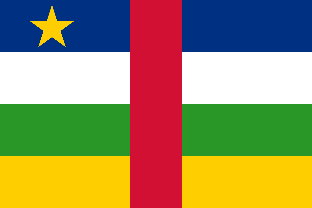 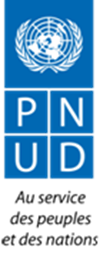 ARCAssociation des Radios CommunautairesADRApproche, Dialogue et RéconciliationCEEACCommunauté Economique des Etats de l’Afrique centraleCSICadre Stratégique IntérimaireCNJConseil National de JeunesseCNMConseil National de MédiationDDRRDésarmement, Démobilisation, Réinsertion, RapatriementDIMDirect ImplementationFRPCFront Républicain pour la Renaissance en CentrafriqueIAInitiative AfricaineIDHIndice de Développement HumainIOVIndicateur Objectivement VérifiableMISP          Ministère de l’Intérieur et de la Sureté PubliqueMINUSCA Mission multidimensionnelle intégrée des Nations Unies pour la stabilisation en République CentrafricaineOCHABureau de coordination des affaires humanitaires ONU FemmesEntité des Nations Unies pour l’égalité des sexes et l’autonomisation des femmesONGOrganisation non gouvernementaleOSCOrganisation de la société civilePTAPlan de travail annuelPNUDProgramme des Nations Unies pour le DéveloppementUAUnion AfricaineUNDAFPlan Cadre des Nations Unies pour l’assistance eu DéveloppementU.EUnion EuropéenneTrès insatisfaisantInsatisfaisantMoyennement insatisfaisantMoyennement SatisfaisantSatisfaisantTrès satisfaisantEchelle de valeurPondération0 -1920 - 3940 – 5960 – 79- 100AppréciationTI-I+-MI+-MS+-S+-TS+Note attribuéeTableau 2: Niveau d'atteinte des résultats du projet à mi-parcoursTableau 2: Niveau d'atteinte des résultats du projet à mi-parcoursTableau 2: Niveau d'atteinte des résultats du projet à mi-parcoursTableau 2: Niveau d'atteinte des résultats du projet à mi-parcoursTableau 2: Niveau d'atteinte des résultats du projet à mi-parcoursTableau 2: Niveau d'atteinte des résultats du projet à mi-parcoursTableau 2: Niveau d'atteinte des résultats du projet à mi-parcoursRésultatsIndicateursSituation de référenceValeur cibleSource de donnéesProgrès réalisés à mi-parcoursCommentaires / comparaison du niveau de réalisation actuelle des activitésRésultat 1: Le soutien à la médiation intra centrafricaine facilite la recherche d’une paix durable de manière compréhensive, transparente et concertéeIndicateur résultat 1 a: Aboutissement de la médiation à un accord de paix Accords de Brazzaville ; Pacte républicain du Forum de Bangui et accord DDR issu du Forum de Bangui ; Entente de Sant’EgidioUne (1) Signature d’un accord de paix entre les groupes armés et le gouvernement.Discussion avec le panel de facilitateurs de l'Initiative AfricaineDiscussions en cours avec le panel de facilitateurs de l'Initiative africaine                 En coursEn effet après l’accord de Brazza, il y a eu beaucoup de chose réalisée : (les élections, la mise en place de toutes les institutions, le programme DDR  etc…)Cependant des efforts ont été déployés par le projet pour la prise en compte des femmes, des jeunes et groupes marginalisés dans le processus, surtout  que des efforts supplémentaires sont en train d’être déployés au moment du dialogue proprement parlé.Résultat 1: Le soutien à la médiation intra centrafricaine facilite la recherche d’une paix durable de manière compréhensive, transparente et concertéeIndicateur résultat 1 b : % du dialogue qui comprend la représentation des femmes, des jeunes et des groupes marginalisés.AD, Etude de base pour l’établissement du niveau de référenceAu moins 30 % des femmes, des jeunes et groupes marginalisésRapport de l’évaluation finale du projet Rapport des séances de négociations Discussions en cours avec la facilitation du panel de l'Initiative africaine                 En coursEn effet après l’accord de Brazza, il y a eu beaucoup de chose réalisée : (les élections, la mise en place de toutes les institutions, le programme DDR  etc…)Cependant des efforts ont été déployés par le projet pour la prise en compte des femmes, des jeunes et groupes marginalisés dans le processus, surtout  que des efforts supplémentaires sont en train d’être déployés au moment du dialogue proprement parlé.Produit 1.1 : La médiation intra centrafricaine est soutenue à travers et avec un appui technique efficaceIndicateur de produit 1.1 Existence d'un accord entre les parties sur le processus et l'agenda de médiationUn draft de feuille de route et des thèmes à traiter existeLa feuille de route est adoptée par les partiesAgenda de la médiation      Accord entre les parties; Existence de la feuille de route signée La feuille de route de l'Initiative africaine a été adoptée par les autorités et les groupes armésAtteintProduit 1.1 : La médiation intra centrafricaine est soutenue à travers et avec un appui technique efficaceIndicateur de produit 1.1.2 Existence des options et propositions d'alternatives sur les questions spécifiques à la médiationUn modèle pour la présentation d’alternatives existe5 papiers sur les alternatives sont soumis aux parties pour leur considérationDocuments sur les propositions d’alternatives 2 papiers d'options soumis par le panel des facilitateurs au Représentant de l'Union africaine et au Chef de l'État en 2017 et 2018Partiellement atteintProduit 1.2La médiation intra centrafricaine est soutenue avec un appui logistiqueIndicateur 1.2.1 Nb de rencontre entre les parties à la médiationAucune réunion tenue dans le cadre de l’IAMinimum six (6) rencontres entre les parties pendant la durée du projet6 rencontres entre le panel et les groupes armés; 3 rencontres avec le chef de l’État; aucune rencontre directe entre les parties en conflitAtteintCependant, des efforts sont à fournir pour réunir les parties en conflit afin de recueillir leurs attentes de l’IAIndicateur 2.2.2 Capacité de répondre aux besoins logistiquesPas établiLa documentation pour les réunions des parties est préparéeLes rapports des réunions des parties sont rédigés- Appui en équipement au Secrétariat technique de l'IA (2 ordinateurs, 1 imprimante couleur et des fournitures de bureau);-Documents de supports et rapports disponibles pour les panélistes;- Prise en charge DSA, déplacements locaux.AtteintCependant, des efforts sont à fournir pour réunir les parties en conflit afin de recueillir leurs attentes de l’IARésultat 2:       Les capacités nationales de médiation sont efficacement renforcées afin de promouvoir l’engagement national au processus de paixIndicateur résultat 2.1 : Nombre de conflits mitigés, résolus ou transformés à l’aide des médiateurs internes0 Au moins 4 conflits ont été résolus à l’aide des médiateurs internes La Communauté de pratique n'est pas encore opérationnelle Pas de réalisation, le Conseil National de Médiation a initié un recensement des personnalités et organisation de la société civile intervenant de façon individuelle dans la résolution des conflits. Un "vetting" sera réalisé avant leur intégration dans la CoPEn coursL’élaboration d’outil de plaidoyer, le voyage pour soutenir le renforcement des capacités des comités locaux de paix et les initiatives locales…Le processus d’identification est enclenché. C’est probable que les 20 personnes soient identifiées avant la fin du projetProduit 2.1: Une communauté de pratique de médiateurs internes du niveau intermédiaire est établie Indicateur résultat 2.1.1 : Existence d'une communauté de pratique de médiateurs au niveau intermédiaireAucune communauté de pratique de médiateurs n'existe15-20 personnes de divers horizons identifiées et volontaires pour faire partie de la communauté de pratiqueDiscussion avec le CNM en charge de la médiation Identification des acteurs possibles en cours par le Conseil National de Médiation- Termes de référence de la CoP disponibles et partagées avec la CNMEn coursL’élaboration d’outil de plaidoyer, le voyage pour soutenir le renforcement des capacités des comités locaux de paix et les initiatives locales…Le processus d’identification est enclenché. C’est probable que les 20 personnes soient identifiées avant la fin du projetProduit 2.1: Une communauté de pratique de médiateurs internes du niveau intermédiaire est établie Indicateur résultat 2.1.2 : Application pratique par les médiateurs de leur apprentissagePas de cas d'application pratique-Des équipes mixtes de 3-4 médiateurs démontrent leurs capacités par l’application sur un cas concret, en veillant en particulier à l’aspect genreLe coaching des membres du CNM mis en œuvre dans le cadre des missions de terrain n'est pas encore opérationnel Aucune application pratique de résolution de conflits exécutée par le CNM ou la CoP.En coursL’élaboration d’outil de plaidoyer, le voyage pour soutenir le renforcement des capacités des comités locaux de paix et les initiatives locales…Le processus d’identification est enclenché. C’est probable que les 20 personnes soient identifiées avant la fin du projetProduit 2.2: Les médiateurs intermédiaires interviennent dans la résolution des conflitsIndicateur résultat 2.2.1: Existence d’un rapport semestriel03 rapports semestriels produits et soumis aux autoritésLe rapport semestriel des missions de terrain organisé dans le cadre du projet La CoP n'a pas encore débuté ses activités de terrainProduit 2.2: Les médiateurs intermédiaires interviennent dans la résolution des conflitsIndicateur résultat 2.2.2: Emissions radios sur les médiateurs internes03 émissions radios diffuséesLe rapport semestriel des missions de terrain organisé dans le cadre du projet La CoP n'a pas encore débuté ses activités de terrainRésultat 3 :    La politique de communication du gouvernement centrafricain sur la médiation et le dialogue est établie et mise en œuvre pour favoriser un meilleur niveau d’information des populations et partenaires sur le processus de paixIndicateur résultat 3.1: Niveau de sensibilisation du public sur les accords de paix et le dialogueNiveau d’information à établir à travers une enquête de base3 conférences de presses d'informations organisées
2 sessions d'informations réalisées avec 102 femmes leaders associatives, syndicales et politiques 
8 campagnes d'information et de mobilisation dans 8 préfectures. Le rapport semestriel des missions de terrain organisé dans le cadre du projet 3 conférences de presses organisées par le panel de facilitateurCellule de communication gouvernementale en cours d'installationPartiellement atteintRésultat 3 :    La politique de communication du gouvernement centrafricain sur la médiation et le dialogue est établie et mise en œuvre pour favoriser un meilleur niveau d’information des populations et partenaires sur le processus de paixIndicateur résultat 3.2: % de personnes qui estiment que le dialogue politique est inclusif  Niveau d’information à établir à travers une enquête de base 1 campagne radio et affichage d'un mois à Bangui, Begoua, Bambari, Bangassou pour la commémoration des victimes ; 6 forums communautaires de promotion de paix à Bangui 3 à Berberati et 2 à Gbangobo Mambéré Kadéi En cours de réalisationEn coursProduit 3.1: Les capacités de communication des autorités centrafricaines sont renforcéesIndicateur résultat 3.1.1: Existence de lignes directricesAucune ligne directrice n’existeLigne directrice crééesRapport du consultant  -La cellule de communication dédiée n'est pas encore opérationnelle- La stratégie de communication de l'Initiative africaine a été élaborée;- La cellule de coordination de la communication (Présidence, GoCAR, IA) n'est pas encore opérationnellePartiellement atteintIl est probable que les deux cellules de communication et de coordination soient opérationnelles avant mars 2019Produit 3.1: Les capacités de communication des autorités centrafricaines sont renforcéesIndicateur résultat 3.1.2: Nombre de réunions du mécanisme de coordinationAucune réunion du mécanisme de coordination1 réunion par mois du mécanisme de coordinationRapport du consultant La cellule de coordination de la communication (Présidence, GoCAR, IA) n'est pas opérationnelleEn coursIndicateur du résultat 3.1.3 : Instances de communication sensible aux conflitsAnalyse de la communication existante et de sa sensibilité aux conflits à établirLa sensibilité aux conflits de la communication est augmentéeAnalyse du consultant, éventuellement analyse externeLa cellule de communication n'est pas encore opérationnelleEn coursIndicateur du résultat 3.1.4 :Nb de messages diffusésAnalyse pour l’établissement du niveau de référence2 messages communs par mois par au moins deux différents Ministères/DépartementsAnalyse du consultant, éventuellement analyse externeLa cellule de communication n'est pas encore opérationnelleEn coursProduit 3.2: Le rôle de la société civile et des médias, en particulier des radios communautaires dans la promotion de la paix  est renforcéIndicateur résultat 3.2.1 Nombre de messages diffusés Analyse pour l’établissement du niveau de référence8 programmes diffusés dont 3 émissions radios diffusées sur 23 radios communautaires Programme de diffusion des activités sur la médiation 4 programmes radiophoniques élaborés avec les radios communautaires sur la sensibilisation à la paixPartiellement atteintProduit 3.2: Le rôle de la société civile et des médias, en particulier des radios communautaires dans la promotion de la paix  est renforcéIndicateur résultat 3.2.2 Nb de personnes atteintes par la distribution des messages Analyse pour l’établissement du niveau de référence 3000 personnesPhotos, rapports des réunions organisés, listes de présence Plus de 7000 personnes ont été touchées par le message des radios communautaires à Bangui, Bégoua et BimboAtteintTrès insatisfaisantInsatisfaisantMoyennement insatisfaisantMoyennement SatisfaisantSatisfaisantTrès satisfaisantEchelle de valeurPondération0 -1920 – 3940 - 5960 – 79- 100AppréciationTI-I+-MI+-MS+-S+-TS+Note attribuée40RésultatsActivités Budget 2017 2018 Total Balance % utilisation Résultat 1 Médiation intra centrafricaine facilite la recherche d’une paix durable de manière compréhensive, transparente et concrète 724 300 USD0 USD598 781  USD 598 781 USD 125 519 USD 83 %Résultat 2 Capacité nationales de médiation sont efficacement renforcés afin de promouvoir l’engagement national au processus de paix 135 167 USD 0 USD 63 810  USD 56 698  USD56 968 USD 58 %Résultat 3 Politique de communication du  gouvernement centrafricain sur la médiation et le dialogue est établie et mise en œuvre pour favoriser un meilleur niveau d’information des populations et partenaires sur le processus de paix 215 113 USD 0 USD 79 605 USD135 510 USD135 510 USD 37  %Gestion Equipe de coordination et de gestion du projet est opérationnelle et efficace342 604  USD  0 USD 334 001 USD 8 601 USD 8 601 USD97 %Total Total 1 417 184  USD0 USD1 076  197  USD 326 327 USD 326 327 USD 77 %Montant (USD)Montant (FCFA)Poids (%)Ensemble des activités du projet1 074 580 USD 620 218 562 34 F CFA75,8%Gestion du projet342 604 USD  197 741 778 FCFA 24,2%Total1 417 184 USD 817 960 340 FCFA 100%Très insatisfaisantInsatisfaisantMoyennement insatisfaisantMoyennement SatisfaisantSatisfaisantTrès satisfaisantEchelle de valeurPondération0 -1920 - 3940 – 5960 – 79- 100AppréciationTI-I+-MI+-MS+-S+-TS+Note attribuée61ForcesFaiblessesEngagement du gouvernement à maintenir la médiation et le dialogue comme facteur de la réconciliation et la paix en RCA. Faiblesse dans la mise en place des structures devant mener les activités importantes du projet à savoir la cellule de communication et de coordination à la Présidence de la République.Adhésion du gouvernement à l’Initiative africaine pour la réconciliation et la paixFaiblesse des échanges d’information sur l’intervention du projet, les objectifs, la lisibilité et visibilité du projet semble être mal perçue par la population.L'organisation des points de presse sur l’Initiative africaine par les panélistes au début et à la fin des missions de terrainOpportunitésMenacesEngagement Politique de haut niveau du gouvernement en faveur de la réconciliation et la paix.Forte centralisation des informations au niveau de la Présidence et la Primature.Existence d’un comité technique (secrétariat technique) Initiative Africaine pour la Paix et la Réconciliation en RCA Cloisonnement du travail des autorités nationales par rapport au projet.Existence d’un Conseil National de MédiationMise en veilleuse certaines activités au niveau des régionsContexte :La République Centrafricaine (RCA) connait depuis plus de deux décennies des crises récurrentes qui ont contribué à l’affaiblissement des capacités de l’État, à la destruction du tissu social et économique, et à l’extrême pauvreté des populations tant en milieu rural qu’urbain. La crise récente, la plus dévastatrice par l’ampleur des violences, est la résultante d’une accumulation de frustrations sur les plans politique, économique et social, liées au non-respect des accords et engagements pris lors des processus de dialogue précédents. Avec la réduction en pertes civiles de masse, l'achèvement de la période de transition, l’adoption d’une nouvelle constitution et l'élection pacifique d'un président de la République et d’une Assemblée nationale début de 2016, la RCA a une fenêtre d'opportunité pour consolider et renforcer la paix dans le pays. Avec l’appui de la communauté internationale, le Gouvernement centrafricain a développé un Plan de Relèvement et de Consolidation de la Paix (RCPCA) qui définit les priorités nationales en termes de consolidation de la paix. Ce Plan national garantit, au plus haut niveau politique, un engagement stratégique de la RCA sur les priorités clés du Gouvernement pour consolider la paix et la stabilité à travers trois piliers : (i) Restaurer la paix, la sécurité et la réconciliation ; (ii) Renouveler le contrat social entre l’État et la population ; (iii) Promouvoir le relèvement économique et la relance des secteurs productifs. En outre, le Chef de l’Etat a instauré plusieurs instances et nommé des personnalités pour soutenir le processus de réconciliation : le Conseil National de la Médiation, dirigé par un Médiateur de la République ; Un Ministre-Conseiller sur le DDR/RSS/Réconciliation au niveau de la Présidence ; et un Ministère de l’Action humanitaire et de la Réconciliation nationale, chargé de mettre en œuvre une politique nationale de réconciliation.Toutefois, la paix, encore très fragile, est facilement menacée. La fragilité de la paix se manifeste dans les violences sporadiques qui éclatent à l’intérieur du pays et au ralentissement du processus de désarmement, démobilisation, réintégration et rapatriement (DDRR). Plusieurs pistes ont été poursuivies par le Gouvernement Centrafricain, appuyé par la Communauté Internationale. Ainsi a été ébauchée la Feuille de route pour la paix et la réconciliation en République centrafricaine (IA). Constituant l’Initiative africaine, la feuille de route, rendue publique en juillet 2017 à Libreville (Gabon) a été signée par les représentants du Gouvernement, de la CEEAC, de l’UA, du CIRGL, du Gabon, de l’Angola, du Tchad et du Congo. L’Initiative africaine relance la dynamique de dialogue à laquelle l’ensemble de la communauté internationale et en particulier les Nations Unies apporteront un appui. A ce titre, le projet d’Appui à la Médiation et au Dialogue du PNUD, financé par le Fonds de consolidation de la paix, soutient les efforts en cours en vue de rétablir un dialogue inter-centrafricain constructif. Lancé en Septembre 2017, le projet a trois résultats stratégiques qui sont concernent 1) le soutien à la médiation inter-centrafricaine ; 2) le renforcement des capacités nationales de médiation ; 3) la mise en œuvre d’une communication favorisant un meilleur niveau d’information des populations et des partenaires sur le processus de paix. Objectifs de l’évaluation et résultat attendusCo-financé par le PNUD et le Fonds de consolidation de la Paix des Nations-Unies, et exécuté selon la modalité DIM, le projet d’Appui à la Médiation et au Dialogue vise à soutenir les efforts nationaux de dialogue. La présente évaluation s’inscrit dans le cadre du respect des politiques de l’organisation en matière d’efficacité, de redevabilité et d’accroissement des performances du PNUD en RCA. Elle couvrira la période de septembre 2017 à septembre 2018 et les résultats obtenus seront utilisés par les différentes parties prenantes du projet (Coordination DDR/RSS/RN, MINUSCA, Conseil National de Médiation, Fonds de Consolidation de la Paix des Nations Unies) à des fins de prise de décisions L’évaluation doit donc porter une appréciation rigoureuse et objective sur la pertinence, l’efficacité, l’efficience, les impacts (ou signes précoces d’impacts) et la durabilité des résultats obtenus. Elle doit aussi identifier les bonnes pratiques et les leçons à tirer, et formuler des recommandations pour la suite des opérations. De manière spécifique, cette évaluation de projet doit répondre aux questions suivantes, sans se limiter à ces dernières :PertinenceLes résultats et les produits du projet, leurs indicateurs et leurs cibles sont-ils pertinents et appropriés à la situation du pays ?Le projet est-il aligné sur le CPD du PNUD et l’UNDAF+ du Système de Nations Unies ? Les produits développés par le PNUD et ses partenaires sont-ils pertinents pour réaliser l’Effet ?Les indicateurs de suivi évaluation sont-ils appropriés pour rattacher les produits à l’Effet escompté ?Les activités développées ont-elles pu répondre aux priorités organisationnelles et programmatiques des différentes structures de gestion du processus ?EfficacitéQuel est le niveau actuel de réalisation des produits du projet ? Quels sont les principaux facteurs (positifs ou négatifs), internes ou externes à l’intervention du PNUD, qui ont affecté la mise en œuvre du projet ? Comment ces facteurs ont-ils pu limiter ou faciliter les progrès vers la réalisation des objectifs du projet ?Les différentes ressources (humaines, matérielles et financières) requises du PNUD, des donateurs et du gouvernement sont-elles anticipées et mobilisées dans les délais appropriées et suffisantes ?Les structures de gestion mises en place ainsi que les méthodes de travail développés aussi bien par le PNUD que par ces partenaires, ont-elles été appropriées et efficaces ? Le projet a-t-il fonctionné avec l’effectif adéquat de personnel, les compétences requises et selon une bonne distribution de tâche ?Les mécanismes adéquats de gestion et de suivi ont-ils été mis en place vis-à-vis des résultats attendus ?EfficienceEtait-il possible d’obtenir les résultats actuels du projet avec moins de ressources ?Les différentes ressources (ressources humaines, matérielles et financières) mises à disposition ont-elles été utilisées de manière appropriée pour atteindre les résultats attendus ?La stratégie de partenariat développée a-t-elle été appropriée et efficace ? Comment est-ce que les partenaires financiers ont-ils apporté de la valeur ajoutée au projet et étaient-ils assez responsables et harmonisés dans leur assistance ?Les capacités locales ont-elles été utilisées de manière efficiente lors de la mise en œuvre ?Durabilité Dans quelle mesure les questions de durabilité ont-elles été intégrées dans le cadre de la conception du projet ?Les capacités humaines et les systèmes de gestion renforcés, ainsi que les innovations apportées vont-elles profiter dans le futur à la partie nationale ?  Quel est le niveau d’appropriation du projet par la partie nationale ?Quelle garantie existe pour la pérennisation des acquis du projet et des applications au développement socio-économique de la République Centrafricaine ? Quels pourraient être les obstacles à la pérennisation des acquis et comment les surmonter ?Le projet a-t-il adéquatement documenté ses progrès, ses résultats, défis et leçons apprises ?Impact Quelle impact le projet a-t-il fait ou pourrait faire (signes précoces d’impact) dans la vie des bénéficiaires ? Quels sont ou pourraient être les effets positifs ou négatifs, attendus ou non attendus, à court, moyen et long terme sur les individus, les communautés et les institutions de la République centrafricaine ?Prise en compte des dimensions transversalesDans quelle mesure le principe d’égalité des sexes a-t-il été intégré à la conception et à la mise en œuvre du projet ?Dans quelles mesure le projet a –t-il contribué au renforcement des capacités au niveau national et local ?Dans quelle mesure la dimension communication a-t-elle été intégrée à la conception et à la mise en œuvre du projet ?RecommandationsSur la base des analyses, comment le PNUD et ses partenaires devraient-ils ajuster dans une même programmation future, ses partenariats, ses stratégies de mobilisation de ressources, ses méthodes de travail et les arrangements de gestion mises en place, pour assurer que les résultats escomptés soient pleinement atteints de manière efficiente et durable ?Méthodologie d’interventionIl s’agit d’une évaluation participative. L’approche méthodologique du (de la) consultant (e) doit toutefois rester flexible et susceptible d’être amendée, en particulier au regard des concertations entre le Comité de référence et l’équipe de gestion du projet. Elle devra tenir compte des indications contenues dans le Manuel de Planification, du Suivi et de l’Evaluation axés sur les Résultats du Développement.La durée de la consultation de 14 jours calendaires est scindée en deux périodes, de 9 jours pour la période de consultation avec les parties prenantes et de 5 jours pour la rédaction du rapport. D’une manière globale, la méthodologie devra comporter :Une analyse documentaire : Elle consultera les documents pertinents relatifs à la mise en œuvre du projet (Documents de projet, PTA, textes législatifs et réglementaires, budgets, comptes rendus de réunions, décisions et instructions écrites, rapports de suivi, monitoring médiatique, documents pertinents émanant d’autres parties prenantes, chronogramme, matériel de formation, plans logistiques, etc.).Une indication précise des données complémentaires à collecter : Il s’agit à cette étape, en tenant compte du résultat de la phase précédente, d’exprimer les données/informations à collecter et auprès de quelles sources pour répondre aux questions relatives à l’évaluation et les outils qui seront utilisés. Avant de passer à la phase suivante, les résultats des étapes (i) et (ii) serviront à préparer le rapport d’évaluation initial qui fera l’objet de validation par un groupe de référence qui sera mis en place. Des consultations/entretiens avec les parties prenantes qui vont entre-autres cibler : les équipes du programme et du projet, les autorités gouvernementales, les bailleurs de fonds, les partenaires de mise en œuvre, les partenaires d’exécutions et tout autre intervenant jugé pertinent dans le cadre de l’évaluation. Une réunion de démarrage sera organisée avec le Comité de référence au démarrage de la mission afin de clarifier les attentes autour de l’évaluation.Livrables attendusLivrables attendusA l’issue de sa mission, le (la) consultant (e) devra produire :Un rapport initial, qui précise sa méthodologie d’intervention et fera l’objet de validation par le comité de référence ;Un rapport provisoire de l’évaluation au terme de la mission ;Un rapport final qui prendra en compte les commentaires et observations des parties prenantes du projet ; Le rapport final devra comprendre :Le résumé du rapport (executive report)La description de l’intervention ;L’approche et la (les) méthode (s) d’évaluation ;Collecte et analyse des données ;Observations et conclusions ;Recommandations ;Enseignements tirés ;Annexes du rapport.l sera joint à la version finale du document une proposition de plan d’action pour la mise en œuvre des recommandations. Les principaux critères de qualité pour chaque livrable figure dans le tableau ci-dessous.A l’issue de sa mission, le (la) consultant (e) devra produire :Un rapport initial, qui précise sa méthodologie d’intervention et fera l’objet de validation par le comité de référence ;Un rapport provisoire de l’évaluation au terme de la mission ;Un rapport final qui prendra en compte les commentaires et observations des parties prenantes du projet ; Le rapport final devra comprendre :Le résumé du rapport (executive report)La description de l’intervention ;L’approche et la (les) méthode (s) d’évaluation ;Collecte et analyse des données ;Observations et conclusions ;Recommandations ;Enseignements tirés ;Annexes du rapport.l sera joint à la version finale du document une proposition de plan d’action pour la mise en œuvre des recommandations. Les principaux critères de qualité pour chaque livrable figure dans le tableau ci-dessous.Compétences et profil du consultantCompétences et profil du consultantCompétences de baseDémontrer de bonnes qualités en réflexion stratégique de haut niveau et des compétences en politiques et pratiques de développement.Connaissance pratique de la gestion axée sur les résultats et des domaines transversaux comme le développement de capacités et l’approche genre ;Capacité d’analyse organisationnelle avérée ; Sens élevé de responsabilité et aptitude à délivrer des résultats de qualité dans les délaisFormation Diplôme universitaire supérieur en sciences sociales, sciences humaines, gestion, développement ou disciplines connexes (au minimum BAC +5)ExpérienceAu moins 5 ans d'expérience dans la gestion et/ou la conduite des évaluations des projets/programme de développement ayant trait aux secteurs sociaux de base, promotion des économies locales, relèvement communautaire ou accès à la justiceUne expérience dans la gestion et/ou l’évaluation de projet au sein des Nations Unies serait un atout ;AutresDémontrer d’excellentes connaissances du contexte socio-politique nationale et disposer capacités d’analyse ;Une expérience adéquate dans l’utilisation de méthodologies innovatrices d’évaluation des résultats, en l’absence d’évidences empiriques rigoureuses pour démontrer les liens de causalité ;Disposer d’excellentes capacités rédactionnelles en français ;Avoir une parfaite maitrise du SangoDocuments constitutifs de l’OffreDocuments constitutifs de l’OffrePour démontrer leurs qualifications, les candidat (e)s devront soumettre une offre qui comprendra les documents suivants :*A noter que la méthodologie proposée par le candidat retenu est susceptible d’amendements à la lumière de la revue documentaire et les exigences de l’organisation en la matière pour être soumise à la validation du groupe de référence.** L’offre financière du (de la) consultant (e) pourra faire l’objet de négociations sur la base des barèmes appliqués aux Nations Unies. En cas de missions à l’intérieur du pays, le consultant sera pris en charge par le projet, toujours selon les barèmes applicables dans l’organisation. Pour démontrer leurs qualifications, les candidat (e)s devront soumettre une offre qui comprendra les documents suivants :*A noter que la méthodologie proposée par le candidat retenu est susceptible d’amendements à la lumière de la revue documentaire et les exigences de l’organisation en la matière pour être soumise à la validation du groupe de référence.** L’offre financière du (de la) consultant (e) pourra faire l’objet de négociations sur la base des barèmes appliqués aux Nations Unies. En cas de missions à l’intérieur du pays, le consultant sera pris en charge par le projet, toujours selon les barèmes applicables dans l’organisation. EvaluationsEvaluationsL’évaluation des offres se déroule en deux temps. L’évaluation des propositions techniques est achevée avant l’ouverture et la comparaison des propositions financières. Le marché sera attribué au/à la consultant (e) présentant le meilleur score combiné (rapport qualité/prix de 70/30 pourcent, selon l’évaluation cumulative)Les propositions techniquesPour information, la proposition technique sera évaluée sur son degré de réponse par rapport aux termes de référence et sur la base des critères suivants :La compréhension des TDRLa méthodologie et le plan de travail La qualification et la compétence du personnel proposé (éducation, qualification, expérience générale, expérience spécifique etc.)Les propositions financièresLe/la Consultant (e) fait sa proposition financière suivant le Tableau des coûts. Il doit proposer un montant forfaitaire et présenter dans le Tableau des coûts la ventilation de ce montant forfaitaire.Dans une deuxième étape du processus d’évaluation, les enveloppes financières seront ouvertes et les offres financières comparées ; une note financière sera calculée pour chaque proposition sur la base de la formule :Note financière A = [(Offre financière la moins disante) /Offre financière de A] x 30Le/la Consultant (e) avec le cumul de notes (Technique pondérée + Financière) le plus élevé sera retenu pour le contrat.N.B. : Les candidat (e)s sont tenus de se renseigner sur les Conditions Générales des Contrats Individuels (annexe 1). L’évaluation des offres se déroule en deux temps. L’évaluation des propositions techniques est achevée avant l’ouverture et la comparaison des propositions financières. Le marché sera attribué au/à la consultant (e) présentant le meilleur score combiné (rapport qualité/prix de 70/30 pourcent, selon l’évaluation cumulative)Les propositions techniquesPour information, la proposition technique sera évaluée sur son degré de réponse par rapport aux termes de référence et sur la base des critères suivants :La compréhension des TDRLa méthodologie et le plan de travail La qualification et la compétence du personnel proposé (éducation, qualification, expérience générale, expérience spécifique etc.)Les propositions financièresLe/la Consultant (e) fait sa proposition financière suivant le Tableau des coûts. Il doit proposer un montant forfaitaire et présenter dans le Tableau des coûts la ventilation de ce montant forfaitaire.Dans une deuxième étape du processus d’évaluation, les enveloppes financières seront ouvertes et les offres financières comparées ; une note financière sera calculée pour chaque proposition sur la base de la formule :Note financière A = [(Offre financière la moins disante) /Offre financière de A] x 30Le/la Consultant (e) avec le cumul de notes (Technique pondérée + Financière) le plus élevé sera retenu pour le contrat.N.B. : Les candidat (e)s sont tenus de se renseigner sur les Conditions Générales des Contrats Individuels (annexe 1). Modalité de paiementsModalité de paiementsN°NOMS ET PRENOMSFONCTIONENTITESLOCALITE DE BANGUILOCALITE DE BANGUILOCALITE DE BANGUILOCALITE DE BANGUI01M. Mathieu CIOWELADirecteur PaysPNUD02Mme MALIKA Groga-BadaChef de Projet spécialiste ProgrammePNUD03Mme NARCISSE ChelinaAssistante Administratif FinancièrePNUD05Mr Bakary TRAORESpécialiste de Communication StratégiquePNUD06Mr. Dominique MALOChargé de Programme GouvernancePNUD07Alpha AMADOU BAHSpécialiste en Suivi & EvaluationPNUD08Mr. Stéphane KOUAMMSSCPNUD09Mme Natacha KUNAMACoordonnatriceFonds Consolidation de la Paix10Mr. Anatole NDOMASpécialiste en M&EFonds Consolidation de la paix11Mr. Abdourahmane DIARRAPolitical Affairs officerMINUSCA12Mr. Freddy BENINGADirecteur de cabinetConseil National de Médiation13Mme Lucie BOALO HayaliConseillèreConseil National de Médiation14Mme Marie-Pierrette Ya JeanConseillèreConseil National de Médiation15Mr. Jean-Clément SENGUECoordonnateur de ProgrammeARC16Mr. Pasteur Vincent PINGOCoordonnateurComité de Pilotage de Réouverture du Cimetière de Boeing17Mme Lina EKOMOCoordonnatriceRELEFCA18Mme Pamela DEROMVice-présidente Conseil National de Jeunesse19Mr. Kévin DAMANOUONU FemmesONU Femmes20Mme Christine META MPINDAPNUDPNUD21Père Jean-Ignace MANENGOUCoordonnateurARCCritères-sous critères d’évaluationQuestions clefsSous-questions spécifiquesSource de donnéesMéthodes de collecte des donnéesPertinenceDans quelle mesure l’initiative de projet est-elle en adéquation avec le mandat du PNUD, les priorités nationales et les besoins en matière de Médiation et le dialogue ?Le projet a-t-il été conçu sur la base d’une identification claire des besoins et priorités nationales ?Prodoc (document de projet) et matrice de résultatsRapports de projetDocuments de Programme de pays (CPD)Plan Cadre des Nations Unies pour l’Aide au Développement (UNDAF)Analyse des rapports et documents existantsGuide d’Entretien avec les parties prenantes nationales de mise en œuvreGuide d’EntretienPertinenceDans quelle mesure l’initiative de projet est-elle en adéquation avec le mandat du PNUD, les priorités nationales et les besoins en matière de Médiation et le dialogue ?Le projet est-il aligné avec les priorités stratégiques nationales (RCPCA) ?Prodoc (document de projet) et matrice de résultatsRapports de projetDocuments de Programme de pays (CPD)Plan Cadre des Nations Unies pour l’Aide au Développement (UNDAF)Analyse des rapports et documents existantsGuide d’Entretien avec les parties prenantes nationales de mise en œuvreGuide d’EntretienPertinenceDans quelle mesure l’initiative de projet est-elle en adéquation avec le mandat du PNUD, les priorités nationales et les besoins en matière de Médiation et le dialogue ?Existent-ils des mécanismes de relais pour s’assurer de la pérennisation du projet au cours de la mise en œuvre ?Prodoc (document de projet) et matrice de résultatsRapports de projetDocuments de Programme de pays (CPD)Plan Cadre des Nations Unies pour l’Aide au Développement (UNDAF)Analyse des rapports et documents existantsGuide d’Entretien avec les parties prenantes nationales de mise en œuvreGuide d’EntretienPertinenceDans quelle mesure la conception du projetest-elle pertinente dans le contexte decohésion sociale, réconciliation nationale, paix et relèvement ?Dans quelles mesures les stratégies en matière de Médiation et Dialogue développées par le projet ont-elles permis de répondre aux priorités de la réconciliation nationale et paix? Prodoc (document de projet) et matrice de résultatsRapports de projetDocuments de Programme de pays (CPD)Plan Cadre des Nations Unies pour l’Aide au Développement (UNDAF)Analyse des rapports et documents existantsGuide d’Entretien avec les parties prenantes nationales de mise en œuvreGuide d’EntretienPertinenceDans quelle mesure les mécanismes de gestion de projet (méthode d’exécution choisie) et de suivi ont-ils permis l’apprentissage à mi-parcours face aux évolutions de contextes ? La méthode d’exécution DIM choisie est-elle compatible avec le contexte actuel ?Les mécanismes de suivi du projet permettent-ils de tirer les leçons apprises à mi-parcours et de soutenir l’appropriation du projet ? Prodoc (document de projet) et matrice de résultatsRapports de projetDocuments de Programme de pays (CPD)Plan Cadre des Nations Unies pour l’Aide au Développement (UNDAF)Analyse des rapports et documents existantsGuide d’Entretien avec les parties prenantes nationales de mise en œuvreGuide d’EntretienPertinenceDans quelle mesure les mécanismes de gestion de projet (méthode d’exécution choisie) et de suivi ont-ils permis l’apprentissage à mi-parcours face aux évolutions de contextes ? Le mécanisme de gestion de projet et de suivi ont-ils permis d’appuyer la prise de décisions afin d’assurer que le projet demeure pertinent au cours de la mise en œuvre ?Prodoc (document de projet) et matrice de résultatsRapports de projetDocuments de Programme de pays (CPD)Plan Cadre des Nations Unies pour l’Aide au Développement (UNDAF)Analyse des rapports et documents existantsGuide d’Entretien avec les parties prenantes nationales de mise en œuvreGuide d’EntretienPertinenceDans quelle mesure les mécanismes de gestion de projet (méthode d’exécution choisie) et de suivi ont-ils permis l’apprentissage à mi-parcours face aux évolutions de contextes ? Le mécanisme de gestion de projet et de suivi ont-ils permis d’anticipés sur les actions en vue de réorienter et/ou d’ajuster à mi-parcours la bonne marche du projet ? Prodoc (document de projet) et matrice de résultatsRapports de projetDocuments de Programme de pays (CPD)Plan Cadre des Nations Unies pour l’Aide au Développement (UNDAF)Analyse des rapports et documents existantsGuide d’Entretien avec les parties prenantes nationales de mise en œuvreGuide d’EntretienEfficacitéQuel est le niveau actuel de réalisation des résultats du projet à mi-parcours ? Dans quelle mesure les résultats/produits escomptés furent-ils atteints, ou quelle est l’étendue des progrès réalisés pour atteindre ces effets ?Rapports de suiviProdoc (Document de projet) et matrice de résultatRapports annuel du projetPlan Cadre des Nations Unies pour l’Aide au Développement (UNDAF)Documents externes collectées et consultés pour l’évaluationAnalyse des rapports et documents existantsFocus groupGuide d’Entretien individuel EfficacitéQuel est le niveau actuel de réalisation des résultats du projet à mi-parcours ? Quels sont les facteurs tant positifs que négatifs qui ont affecté les effets de l’initiative du projet? Comment ces facteurs ont-ils pu limiter ou faciliter la bonne marche du projet vers la réalisation de ses objectifs ?Rapports de suiviProdoc (Document de projet) et matrice de résultatRapports annuel du projetPlan Cadre des Nations Unies pour l’Aide au Développement (UNDAF)Documents externes collectées et consultés pour l’évaluationAnalyse des rapports et documents existantsFocus groupGuide d’Entretien individuel EfficacitéQuel est le niveau actuel de réalisation des résultats du projet à mi-parcours ? Des actions proactives visant à orienter ou à réajuster les résultats/produits du projet en guise des mesures correctives ont-elles été prise ?Rapports de suiviProdoc (Document de projet) et matrice de résultatRapports annuel du projetPlan Cadre des Nations Unies pour l’Aide au Développement (UNDAF)Documents externes collectées et consultés pour l’évaluationAnalyse des rapports et documents existantsFocus groupGuide d’Entretien individuel EfficacitéLes questions de genre ont-elles été intégrées et prises en compte dans la mise en œuvre du projet ?Dans quelle mesure les parties prenantes au projet ont-elles intégré la question de la dimension genre dans la mise en œuvre et résultats du projet ? Rapports de suiviProdoc (Document de projet) et matrice de résultatRapports annuel du projetPlan Cadre des Nations Unies pour l’Aide au Développement (UNDAF)Documents externes collectées et consultés pour l’évaluationAnalyse des rapports et documents existantsFocus groupGuide d’Entretien individuel EfficacitéLes questions de genre ont-elles été intégrées et prises en compte dans la mise en œuvre du projet ?Dans quelle mesure les effets atteints de l’initiative de ce projet ont-ils profité aux actions des femmes et aux hommes de manière égale en matière de Médiation et dialogue apportés par le projet ?  Rapports de suiviProdoc (Document de projet) et matrice de résultatRapports annuel du projetPlan Cadre des Nations Unies pour l’Aide au Développement (UNDAF)Documents externes collectées et consultés pour l’évaluationAnalyse des rapports et documents existantsFocus groupGuide d’Entretien individuel EfficacitéLes questions de genre ont-elles été intégrées et prises en compte dans la mise en œuvre du projet ?Les instruments de suivi du projet sont-ils pertinents afin de prendre en compte les inégalités liées au genre et le renforcement de la capacité d’agir des femmes?  Rapports de suiviProdoc (Document de projet) et matrice de résultatRapports annuel du projetPlan Cadre des Nations Unies pour l’Aide au Développement (UNDAF)Documents externes collectées et consultés pour l’évaluationAnalyse des rapports et documents existantsFocus groupGuide d’Entretien individuel ImpactQuels sont les impacts positifs et négatifs à mi-parcours induits par l’intervention du projet?Qu’est-ce qui a été engendré par les résultats du projet ?Rapports de suiviProdoc (Document de projet) et matrice de résultatRapports annuel du projetPlan Cadre des Nations Unies pour l’Aide au Développement (UNDAF)Documents externes collectées et consultés pour l’évaluationAnalyse des rapports et documents existantsFocus groupGuide d’Entretien individuel ImpactQuels sont les impacts positifs et négatifs à mi-parcours induits par l’intervention du projet?Qu’est-ce qui a vraiment changé du point de vue de la cohésion sociale et la réconciliation nationale grâce à la mise en œuvre de ce projet ?Rapports de suiviProdoc (Document de projet) et matrice de résultatRapports annuel du projetPlan Cadre des Nations Unies pour l’Aide au Développement (UNDAF)Documents externes collectées et consultés pour l’évaluationAnalyse des rapports et documents existantsFocus groupGuide d’Entretien individuel EfficienceLes ressources mobilisées étaient-elles en adéquation avec les résultats obtenus à mi-parcours ?Dans quelle mesure les résultats/produits du projet ont-ils permis une utilisation rationnelle des ressources ?Rapport financierGuide d’Entretien avec le secrétariat fonds consolidation de paixAnalyse des rapports et documents existantsEntretiens individuelsEfficienceLes ressources mobilisées étaient-elles en adéquation avec les résultats obtenus à mi-parcours ?Dans quelle mesure les produits furent-ils exécutés avec la qualité escomptée et dans les délais impartis ?Rapport financierGuide d’Entretien avec le secrétariat fonds consolidation de paixAnalyse des rapports et documents existantsEntretiens individuelsEfficienceLes ressources mobilisées étaient-elles en adéquation avec les résultats obtenus à mi-parcours ?Dans quelle mesure les modalités de décaissement des ressources ont-elles été favorables à mi-parcours pour la réalisation des résultats/produits ?Rapport financierGuide d’Entretien avec le secrétariat fonds consolidation de paixAnalyse des rapports et documents existantsEntretiens individuelsEfficienceLes ressources mobilisées étaient-elles en adéquation avec les résultats obtenus à mi-parcours ?Est-ce qu’il y a un cadre de suivi de mobilisation des fonds  fournir à l’équipe du projet pouvant leur permettre de tirer des enseignements et d’ajuster la mise en œuvre en conséquence ?Rapport financierGuide d’Entretien avec le secrétariat fonds consolidation de paixAnalyse des rapports et documents existantsEntretiens individuelsDurabilitéDans quelle mesure les résultants/produits du projet continueront après la fin de l’intervention du projet ?Le projet est-il pensé et construit comme un instrument  permettant de développer les capacités nationales ?Documents externes collectées et consultés parle consultant pour l’évaluationPlan Cadre des Nations Unies pour l’Aide au Développement (UNDAF)Analyse des rapports et documents existantsFocus groupGuide d’EntretienQuels sont les éléments d’information sur la pérennisation des effets, par exemple existence de la capacité institutionnelle requise (systèmes, structures, personnel en matière de Médiation et dialogue etc.) ?Une stratégie de durabilité y compris le renforcement de la capacité des parties prenantes nationales a-t-elle été développée ?Documents externes collectées et consultés parle consultant pour l’évaluationPlan Cadre des Nations Unies pour l’Aide au Développement (UNDAF)Analyse des rapports et documents existantsFocus groupGuide d’EntretienQuels sont les éléments d’information sur la pérennisation des effets, par exemple existence de la capacité institutionnelle requise (systèmes, structures, personnel en matière de Médiation et dialogue etc.) ?Une stratégie visant à garantir l’appropriation nationale a-t-elle été développée par le projet ? Documents externes collectées et consultés parle consultant pour l’évaluationPlan Cadre des Nations Unies pour l’Aide au Développement (UNDAF)Analyse des rapports et documents existantsFocus groupGuide d’EntretienSystème de suiviLe système de suivi-évaluation a-t-il permis d’informer  à temps réel les bailleurs ?Les rapports de suivi du projet sont-ils produits régulièrement respectant les fréquences ? Document de projet et matrice de résultatAnalyse des rapports et documents existantsSystème de suiviLes indicateurs de performance du projet permettent-ils d'évaluer les progrès réalisés à mi-parcours par rapport aux résultats ?Document de projet et matrice de résultatAnalyse des rapports et documents existantsLocalitésNom Profession / ActivitésEffectifBanguiStaff PNUD/ProjetProgrammationBanguiMme MALIKA Groga-BadaMme NARCISSE ChelinaMr Bakary TRAOREMr. Dominique MALOAlpha AMADOU BAHMr. Stéphane KOUAMChef de Projet spécialiste ProgrammeAssistante Administratif FinancièreSpécialiste de Communication StratégiqueChargé de Programme GouvernanceSpécialiste en Suivi & EvaluationMSSC111111BanguiPartenaires de mise en œuvre non gouvernementale U.A, U.ECEEACMINUSCAPNUDONU Femmes1231BanguiPartie nationale gouvernementaleConseil National de MédiationMinistère DDR/RSS/RNReprésentant OSC FemmesAssociation radios communautairePlateforme confessions religieusesConseil National de Jeunesse312112Nom du pays : République CentrafricaineNom du pays : République CentrafricaineNom du pays : République CentrafricaineNom du pays : République CentrafricaineNom du pays : République CentrafricaineNom du pays : République CentrafricaineNom du pays : République CentrafricaineNom du pays : République CentrafricaineNom du pays : République CentrafricaineNom du pays : République CentrafricaineNom du pays : République CentrafricaineNom du pays : République CentrafricaineNom du pays : République CentrafricaineNom du pays : République CentrafricaineDates du projet : Août 2017 – Février 2019Dates du projet : Août 2017 – Février 2019Dates du projet : Août 2017 – Février 2019Dates du projet : Août 2017 – Février 2019Dates du projet : Août 2017 – Février 2019Dates du projet : Août 2017 – Février 2019Dates du projet : Août 2017 – Février 2019Dates du projet : Août 2017 – Février 2019Dates du projet : Août 2017 – Février 2019Dates du projet : Août 2017 – Février 2019Dates du projet : Août 2017 – Février 2019Dates du projet : Août 2017 – Février 2019Dates du projet : Août 2017 – Février 2019Dates du projet : Août 2017 – Février 2019Théorie de changement pour l’IRF :Le projet est basé sur l’hypothèse que SI l’Initiative Africaine est efficacement soutenue, elle peut aboutir à un Accord de Paix entre le Gouvernement et les groupes armés. SI parallèlement, les capacités nationales de médiation sont renforcées, la résolution des conflits dans le pays est soutenue, contribuant à son tour à un environnement propice à la paix et à la réconciliation. SI en même temps le Gouvernement communique de manière crédible et sensible aux conflits sur les avancées en matière de médiation, de réconciliation, de paix, et de vivre-ensemble, la population centrafricaine pourra avoir des attentes réalistes envers ce processus, et gagner en confiance.Théorie de changement pour l’IRF :Le projet est basé sur l’hypothèse que SI l’Initiative Africaine est efficacement soutenue, elle peut aboutir à un Accord de Paix entre le Gouvernement et les groupes armés. SI parallèlement, les capacités nationales de médiation sont renforcées, la résolution des conflits dans le pays est soutenue, contribuant à son tour à un environnement propice à la paix et à la réconciliation. SI en même temps le Gouvernement communique de manière crédible et sensible aux conflits sur les avancées en matière de médiation, de réconciliation, de paix, et de vivre-ensemble, la population centrafricaine pourra avoir des attentes réalistes envers ce processus, et gagner en confiance.Théorie de changement pour l’IRF :Le projet est basé sur l’hypothèse que SI l’Initiative Africaine est efficacement soutenue, elle peut aboutir à un Accord de Paix entre le Gouvernement et les groupes armés. SI parallèlement, les capacités nationales de médiation sont renforcées, la résolution des conflits dans le pays est soutenue, contribuant à son tour à un environnement propice à la paix et à la réconciliation. SI en même temps le Gouvernement communique de manière crédible et sensible aux conflits sur les avancées en matière de médiation, de réconciliation, de paix, et de vivre-ensemble, la population centrafricaine pourra avoir des attentes réalistes envers ce processus, et gagner en confiance.Théorie de changement pour l’IRF :Le projet est basé sur l’hypothèse que SI l’Initiative Africaine est efficacement soutenue, elle peut aboutir à un Accord de Paix entre le Gouvernement et les groupes armés. SI parallèlement, les capacités nationales de médiation sont renforcées, la résolution des conflits dans le pays est soutenue, contribuant à son tour à un environnement propice à la paix et à la réconciliation. SI en même temps le Gouvernement communique de manière crédible et sensible aux conflits sur les avancées en matière de médiation, de réconciliation, de paix, et de vivre-ensemble, la population centrafricaine pourra avoir des attentes réalistes envers ce processus, et gagner en confiance.Théorie de changement pour l’IRF :Le projet est basé sur l’hypothèse que SI l’Initiative Africaine est efficacement soutenue, elle peut aboutir à un Accord de Paix entre le Gouvernement et les groupes armés. SI parallèlement, les capacités nationales de médiation sont renforcées, la résolution des conflits dans le pays est soutenue, contribuant à son tour à un environnement propice à la paix et à la réconciliation. SI en même temps le Gouvernement communique de manière crédible et sensible aux conflits sur les avancées en matière de médiation, de réconciliation, de paix, et de vivre-ensemble, la population centrafricaine pourra avoir des attentes réalistes envers ce processus, et gagner en confiance.Théorie de changement pour l’IRF :Le projet est basé sur l’hypothèse que SI l’Initiative Africaine est efficacement soutenue, elle peut aboutir à un Accord de Paix entre le Gouvernement et les groupes armés. SI parallèlement, les capacités nationales de médiation sont renforcées, la résolution des conflits dans le pays est soutenue, contribuant à son tour à un environnement propice à la paix et à la réconciliation. SI en même temps le Gouvernement communique de manière crédible et sensible aux conflits sur les avancées en matière de médiation, de réconciliation, de paix, et de vivre-ensemble, la population centrafricaine pourra avoir des attentes réalistes envers ce processus, et gagner en confiance.Théorie de changement pour l’IRF :Le projet est basé sur l’hypothèse que SI l’Initiative Africaine est efficacement soutenue, elle peut aboutir à un Accord de Paix entre le Gouvernement et les groupes armés. SI parallèlement, les capacités nationales de médiation sont renforcées, la résolution des conflits dans le pays est soutenue, contribuant à son tour à un environnement propice à la paix et à la réconciliation. SI en même temps le Gouvernement communique de manière crédible et sensible aux conflits sur les avancées en matière de médiation, de réconciliation, de paix, et de vivre-ensemble, la population centrafricaine pourra avoir des attentes réalistes envers ce processus, et gagner en confiance.Théorie de changement pour l’IRF :Le projet est basé sur l’hypothèse que SI l’Initiative Africaine est efficacement soutenue, elle peut aboutir à un Accord de Paix entre le Gouvernement et les groupes armés. SI parallèlement, les capacités nationales de médiation sont renforcées, la résolution des conflits dans le pays est soutenue, contribuant à son tour à un environnement propice à la paix et à la réconciliation. SI en même temps le Gouvernement communique de manière crédible et sensible aux conflits sur les avancées en matière de médiation, de réconciliation, de paix, et de vivre-ensemble, la population centrafricaine pourra avoir des attentes réalistes envers ce processus, et gagner en confiance.Théorie de changement pour l’IRF :Le projet est basé sur l’hypothèse que SI l’Initiative Africaine est efficacement soutenue, elle peut aboutir à un Accord de Paix entre le Gouvernement et les groupes armés. SI parallèlement, les capacités nationales de médiation sont renforcées, la résolution des conflits dans le pays est soutenue, contribuant à son tour à un environnement propice à la paix et à la réconciliation. SI en même temps le Gouvernement communique de manière crédible et sensible aux conflits sur les avancées en matière de médiation, de réconciliation, de paix, et de vivre-ensemble, la population centrafricaine pourra avoir des attentes réalistes envers ce processus, et gagner en confiance.Théorie de changement pour l’IRF :Le projet est basé sur l’hypothèse que SI l’Initiative Africaine est efficacement soutenue, elle peut aboutir à un Accord de Paix entre le Gouvernement et les groupes armés. SI parallèlement, les capacités nationales de médiation sont renforcées, la résolution des conflits dans le pays est soutenue, contribuant à son tour à un environnement propice à la paix et à la réconciliation. SI en même temps le Gouvernement communique de manière crédible et sensible aux conflits sur les avancées en matière de médiation, de réconciliation, de paix, et de vivre-ensemble, la population centrafricaine pourra avoir des attentes réalistes envers ce processus, et gagner en confiance.Théorie de changement pour l’IRF :Le projet est basé sur l’hypothèse que SI l’Initiative Africaine est efficacement soutenue, elle peut aboutir à un Accord de Paix entre le Gouvernement et les groupes armés. SI parallèlement, les capacités nationales de médiation sont renforcées, la résolution des conflits dans le pays est soutenue, contribuant à son tour à un environnement propice à la paix et à la réconciliation. SI en même temps le Gouvernement communique de manière crédible et sensible aux conflits sur les avancées en matière de médiation, de réconciliation, de paix, et de vivre-ensemble, la population centrafricaine pourra avoir des attentes réalistes envers ce processus, et gagner en confiance.Théorie de changement pour l’IRF :Le projet est basé sur l’hypothèse que SI l’Initiative Africaine est efficacement soutenue, elle peut aboutir à un Accord de Paix entre le Gouvernement et les groupes armés. SI parallèlement, les capacités nationales de médiation sont renforcées, la résolution des conflits dans le pays est soutenue, contribuant à son tour à un environnement propice à la paix et à la réconciliation. SI en même temps le Gouvernement communique de manière crédible et sensible aux conflits sur les avancées en matière de médiation, de réconciliation, de paix, et de vivre-ensemble, la population centrafricaine pourra avoir des attentes réalistes envers ce processus, et gagner en confiance.Théorie de changement pour l’IRF :Le projet est basé sur l’hypothèse que SI l’Initiative Africaine est efficacement soutenue, elle peut aboutir à un Accord de Paix entre le Gouvernement et les groupes armés. SI parallèlement, les capacités nationales de médiation sont renforcées, la résolution des conflits dans le pays est soutenue, contribuant à son tour à un environnement propice à la paix et à la réconciliation. SI en même temps le Gouvernement communique de manière crédible et sensible aux conflits sur les avancées en matière de médiation, de réconciliation, de paix, et de vivre-ensemble, la population centrafricaine pourra avoir des attentes réalistes envers ce processus, et gagner en confiance.Théorie de changement pour l’IRF :Le projet est basé sur l’hypothèse que SI l’Initiative Africaine est efficacement soutenue, elle peut aboutir à un Accord de Paix entre le Gouvernement et les groupes armés. SI parallèlement, les capacités nationales de médiation sont renforcées, la résolution des conflits dans le pays est soutenue, contribuant à son tour à un environnement propice à la paix et à la réconciliation. SI en même temps le Gouvernement communique de manière crédible et sensible aux conflits sur les avancées en matière de médiation, de réconciliation, de paix, et de vivre-ensemble, la population centrafricaine pourra avoir des attentes réalistes envers ce processus, et gagner en confiance.Objectif du projet : La médiation et le dialogue facilitent une paix durable en République CentrafricaineIndicateur : Niveau d’amélioration de la situation sécuritaire et de stabilité dans le paysObjectif du projet : La médiation et le dialogue facilitent une paix durable en République CentrafricaineIndicateur : Niveau d’amélioration de la situation sécuritaire et de stabilité dans le paysObjectif du projet : La médiation et le dialogue facilitent une paix durable en République CentrafricaineIndicateur : Niveau d’amélioration de la situation sécuritaire et de stabilité dans le paysObjectif du projet : La médiation et le dialogue facilitent une paix durable en République CentrafricaineIndicateur : Niveau d’amélioration de la situation sécuritaire et de stabilité dans le paysObjectif du projet : La médiation et le dialogue facilitent une paix durable en République CentrafricaineIndicateur : Niveau d’amélioration de la situation sécuritaire et de stabilité dans le paysObjectif du projet : La médiation et le dialogue facilitent une paix durable en République CentrafricaineIndicateur : Niveau d’amélioration de la situation sécuritaire et de stabilité dans le paysObjectif du projet : La médiation et le dialogue facilitent une paix durable en République CentrafricaineIndicateur : Niveau d’amélioration de la situation sécuritaire et de stabilité dans le paysObjectif du projet : La médiation et le dialogue facilitent une paix durable en République CentrafricaineIndicateur : Niveau d’amélioration de la situation sécuritaire et de stabilité dans le paysObjectif du projet : La médiation et le dialogue facilitent une paix durable en République CentrafricaineIndicateur : Niveau d’amélioration de la situation sécuritaire et de stabilité dans le paysObjectif du projet : La médiation et le dialogue facilitent une paix durable en République CentrafricaineIndicateur : Niveau d’amélioration de la situation sécuritaire et de stabilité dans le paysObjectif du projet : La médiation et le dialogue facilitent une paix durable en République CentrafricaineIndicateur : Niveau d’amélioration de la situation sécuritaire et de stabilité dans le paysObjectif du projet : La médiation et le dialogue facilitent une paix durable en République CentrafricaineIndicateur : Niveau d’amélioration de la situation sécuritaire et de stabilité dans le paysObjectif du projet : La médiation et le dialogue facilitent une paix durable en République CentrafricaineIndicateur : Niveau d’amélioration de la situation sécuritaire et de stabilité dans le paysObjectif du projet : La médiation et le dialogue facilitent une paix durable en République CentrafricaineIndicateur : Niveau d’amélioration de la situation sécuritaire et de stabilité dans le paysRésultatsProduitsIndicateursMode de vérification201720172017201720182018201820182018EtapesDescription du résultat 1 :Le soutien à la médiation intracentrafricaine facilite la recherche d’une paix durable de manière compréhensive, transparente et concertée.Indicateur de résultat 1 aAboutissement de la médiation à un accord de paixNiveau de référence : Accords de Brazzaville ; Pacte républicain du Forum de Bangui et accord DDR issu du Forum de Bangui ; Entente de Sant’EgidioCible :1 Signature d’un accord de paix entre les groupes armés et le gouvernement.Indicateur résultat 1 b : % du dialogue qui comprend la représentation des femmes, des jeunes et des groupes marginalisés.Niveau de référence : AD, Etude de base pour l’établissement du niveau de référenceCible : Au moins 30 % des femmes, des jeunes et groupes marginalisés; Communiqués des parties ; médiasAccord de paix signéRapport de l’évaluation finale du projetRapport des séances de négociationsxxxxxxxDescription du résultat 1 :Le soutien à la médiation intracentrafricaine facilite la recherche d’une paix durable de manière compréhensive, transparente et concertée.Produit 1.1. La médiation intracentrafricaine est soutenue à travers un appui technique efficaceActivités : Appuyer le panel de facilitation de l’IA sur la conception du processus, l’agenda de la médiation et toute autre question qui surgit au sein du processusSoutenir l’élaboration d’options et d’alternatives pour répondre aux questions spécifiques au processus de médiation Indicateur de résultat 1.1.1Existence d’un accord entre les parties sur le processus et l’agenda de médiation Niveau de référence : Un draft de feuille de route et des thèmes à traiter existeCible :La feuille de route est adoptée par les parties, Agenda de la médiationAccord entre les partiesExistence de la feuille de route signéexxxAu nom des Nations Unies, le « Senior MediationAdvisor » sous la direction du SRSG et en partenariat avec le PoliticalAffairs Division (PAD) de la MINUSCA, facilitera les échanges préliminaires et appuiera la coordination entre les différentes initiatives (l’Initiative Africaine, les Accords de Rome) sur l’ensemble du processus de médiation et les besoins en termes d’appui politique et/ou logistique afin de faciliter le résultat final.Description du résultat 1 :Le soutien à la médiation intracentrafricaine facilite la recherche d’une paix durable de manière compréhensive, transparente et concertée.Produit 1.1. La médiation intracentrafricaine est soutenue à travers un appui technique efficaceActivités : Appuyer le panel de facilitation de l’IA sur la conception du processus, l’agenda de la médiation et toute autre question qui surgit au sein du processusSoutenir l’élaboration d’options et d’alternatives pour répondre aux questions spécifiques au processus de médiation Indicateur de résultat 1.1.2Existence des options et propositions d’alternatives sur les questions spécifiques à la médiationNiveau de référence : Un modèle pour la présentation d’alternatives existeCible :5 papiers sur les alternatives sont soumis aux parties pour leur considérationDocuments sur les propositions d’alternativesxxxxxxLe « Senior MediationAdvisor » contribuera à la finalisation des options et propositions en consultation avec l’ensemble des partenaires.Description du résultat 1 :Le soutien à la médiation intracentrafricaine facilite la recherche d’une paix durable de manière compréhensive, transparente et concertée.Produit 1.2. La médiation intracentrafricaine est soutenue avec un appui logistiqueActivités :Soutenir  l’organisation des rencontres entre les parties; Soutenir la médiation sur toute autre question logistiqueAppui au fonctionnement du secrétariat technique de l’Initiative Africaine.Indicateur de résultat 1.2.1Nb de rencontre entre les parties à la médiationNiveau de référence : 5 réunions du Comité consultative et de suivi (CCS) du DDR tenues depuis 2015. Aucune réunion tenue dans le cadre de l’IA Cible :Au minimum 6 rencontres entre les parties pendant la durée du projetRapports sur les rencontres entre les partiesxxxxxxxDescription du résultat 1 :Le soutien à la médiation intracentrafricaine facilite la recherche d’une paix durable de manière compréhensive, transparente et concertée.Produit 1.2. La médiation intracentrafricaine est soutenue avec un appui logistiqueActivités :Soutenir  l’organisation des rencontres entre les parties; Soutenir la médiation sur toute autre question logistiqueAppui au fonctionnement du secrétariat technique de l’Initiative Africaine.Indicateur de résultat 1.2.2Capacité de répondre aux besoins logistiques Niveau de référence : Pas établiCible :La documentation pour les réunions des parties est préparéeLes rapports des réunions des parties sont rédigésRapports des réunionsDocumentation sur l’appui logistiquexxxxxxxDescription du résultat 2 :Les capacités nationales de médiation sont efficacement renforcées afin de promouvoir l’engagement national au processus de paix.Indicateur de résultat 2Nombre de conflits mitigés, résolus ou transformés à l’aide des médiateurs internesNiveau de référence : 0Cible :Au moins 4 conflits mitigés, résolus ou transformés à l’aide des médiateurs internesAu moins 30% des membres de la communauté de pratique sont des femmesRapports de la communauté de pratique sur les résolutions des conflits, les observations par les membres de l’équipe de projet, entretiens avec les bénéficiairesxxxxDescription du résultat 2 :Les capacités nationales de médiation sont efficacement renforcées afin de promouvoir l’engagement national au processus de paix.Produit 2.1. Une communauté de pratique de médiateurs internes du niveau intermédiaire est établieActivés :Identifier 15-20 personnes du niveau intermédiaire qui agissent ou ont le potentiel d’agir en tant que médiateurs internes, en veillant particulièrement à ce que les associations des victimes, les femmes, les jeunes et les groupes marginalisés y soient représentées.Élaborer une stratégie d’engagement et de renforcement des capacités par des formations du groupe de travail sur la constitution, les lois de la République, et les processus politiques et juridiques (médiation, RCPCA, Cour pénale spéciale) en cours, ainsi que sur les techniques de plaidoyer, de médiation et de négociation, l’analyse des conflits, le leadership, le genre et la masculinité. Appuyer la création d’un cadre pour la communauté de pratique, en établissant ses termes de référence et la fréquence de ses rencontres, un système de reportage et les mécanismes de transmissions des bonnes pratiques et recommandations aux instances gouvernementales et au grand publicIndicateur de résultat 2.1.1Existence d’une communauté de pratique de médiateurs internes au niveau intermédiaireNiveau de référence : Une telle communauté n’existe pas à présent.Cible :15-20 personnes de divers horizons sont identifiées et volontaires pour faire partie de la communauté de pratiqueAu moins 30 pourcent des membres sont des femmes, et au moins 30 pourcent ont moins de 40 ansTermes de référence de la communauté de pratique ; Expression (écrite) de volonté par chaque membrexxxLa communauté de pratique sera appuyée par le chargé du projet (CTP). Le CTP assurera les liens entre la Communauté de pratique, le « Senior MediationAdvisor » et le comité directeur du projet. En assurant ce lien, la communauté de pratique serait intégrée dans le cadre plus globale de la médiationDescription du résultat 2 :Les capacités nationales de médiation sont efficacement renforcées afin de promouvoir l’engagement national au processus de paix.Produit 2.1. Une communauté de pratique de médiateurs internes du niveau intermédiaire est établieActivés :Identifier 15-20 personnes du niveau intermédiaire qui agissent ou ont le potentiel d’agir en tant que médiateurs internes, en veillant particulièrement à ce que les associations des victimes, les femmes, les jeunes et les groupes marginalisés y soient représentées.Élaborer une stratégie d’engagement et de renforcement des capacités par des formations du groupe de travail sur la constitution, les lois de la République, et les processus politiques et juridiques (médiation, RCPCA, Cour pénale spéciale) en cours, ainsi que sur les techniques de plaidoyer, de médiation et de négociation, l’analyse des conflits, le leadership, le genre et la masculinité. Appuyer la création d’un cadre pour la communauté de pratique, en établissant ses termes de référence et la fréquence de ses rencontres, un système de reportage et les mécanismes de transmissions des bonnes pratiques et recommandations aux instances gouvernementales et au grand publicIndicateur de résultat 2.1.2Application pratique par les médiateurs de leur apprentissage Niveau de référence : Pas de cas d’application pratiqueCible :Des équipes mixtes de 3-4 médiateurs démontrent leurs capacités par l’application sur un cas concret, en veillant en particulier à l’aspect genreEvaluation par les facilitateurs de la formation et l’équipe du projetDescription du résultat 2 :Les capacités nationales de médiation sont efficacement renforcées afin de promouvoir l’engagement national au processus de paix.Produit 2.1. Une communauté de pratique de médiateurs internes du niveau intermédiaire est établieActivés :Identifier 15-20 personnes du niveau intermédiaire qui agissent ou ont le potentiel d’agir en tant que médiateurs internes, en veillant particulièrement à ce que les associations des victimes, les femmes, les jeunes et les groupes marginalisés y soient représentées.Élaborer une stratégie d’engagement et de renforcement des capacités par des formations du groupe de travail sur la constitution, les lois de la République, et les processus politiques et juridiques (médiation, RCPCA, Cour pénale spéciale) en cours, ainsi que sur les techniques de plaidoyer, de médiation et de négociation, l’analyse des conflits, le leadership, le genre et la masculinité. Appuyer la création d’un cadre pour la communauté de pratique, en établissant ses termes de référence et la fréquence de ses rencontres, un système de reportage et les mécanismes de transmissions des bonnes pratiques et recommandations aux instances gouvernementales et au grand publicIndicateurs de résultat 2.1.3Existence d’un rapport semestriel ; émissions radios sur les médiateurs internesNiveau de référence : ‘0Cible :3 rapports semestriels produits et soumis aux autorités3 émissions radios diffuséesRapports ; Emissions radiosxxxxxx